ΣΑΒΒΑΤΟ, 28/1105:30		ΕΡΤ ΣΑΒΒΑΤΟΚΥΡΙΑΚΟΕνημερωτική εκπομπή με τον Γιάννη Σκάλκο και τον Κώστα ΛασκαράτοΤο πιο «διαβασμένο» δίδυμο της πρωινής ενημέρωσης έρχεται στην ΕΡΤ, κάθε Σάββατο και Κυριακή πρωί, στις 05:30.Πολύπλευρη ενημέρωση και ανοιχτό μικρόφωνο σε κάθε άποψη.Όσα μας απασχολούν σήμερα, αλλά και όσα πρέπει να γνωρίζουμε, για να προετοιμαστούμε σωστά για το αύριο.Κοινωνία, πολιτική, οικονομία, αθλητισμός. Ειδήσεις από την Ελλάδα και τον κόσμο. Ενημέρωση για όλη την οικογένεια.09:00		ΕΙΔΗΣΕΙΣ – ΑΘΛΗΤΙΚΑ – ΚΑΙΡΟΣ09:15		ΚΑΤΙ ΤΡΕΧΕΙ ΜΕ ΤΗ ΜΑΡΙΟΝ Ενημερωτική εκπομπή με τη Μάριον Μιχελιδάκη“Η νέα εκπομπή, με τη Μάριον Μιχελιδάκη, θα παρουσιάζει την επικαιρότητα που «τρέχει» και όλα τα θέματα που μας αφορούν και επηρεάζουν τη ζωή μας.Φέτος, τα Σαββατοκύριακα θα τα περνάμε μαζί, στην ΕΡΤ, με πολλά και ενδιαφέροντα θέματα για το περιβάλλον, για την υγεία και την ψυχολογία μας, για τον πολιτισμό, για την ψυχαγωγία και τη διασκέδασή μας, για τις νέες τεχνολογικές ανακαλύψεις, τη νέα επιχειρηματικότητα και την καινοτομία, για τα social media, για τα περίεργα και τα παράξενα που συμβαίνουν γύρω μας, αλλά και για τα πρόσωπα που μας εμπνέουν, για τις μικρές και μεγάλες ιστορίες που «κρύβουν» οι άνθρωποι και τα γεγονότα της Ελλάδας και του κόσμου.Ό,τι «τρέχει» στη ζωή μας, στον κόσμο μας… στο «Κάτι τρέχει με τη Μάριον».”12:00		ΕΙΔΗΣΕΙΣ – ΑΘΛΗΤΙΚΑ – ΚΑΙΡΟΣ13:00		ΕΠΤΑ Εβδομαδιαία πολιτική ανασκόπηση με τη Βάλια Πετούρη 14:00		ΣΥΜΒΑΙΝΕΙ ΣΤΗΝ ΕΥΡΩΠΗ Με τον Γιώργο Παπαγεωργίου και την Κλειώ ΝικολάουΕνημερωτική εκπομπή, που μας μεταφέρει άμεσα και έγκυρα όλες τις εξελίξεις από την Ευρώπη, αξιοποιώντας το ευρύ δημοσιογραφικό επιτελείο ανταποκριτών που μόνο η ΕΡΤ διαθέτει.Μέσα από ζωντανές συνδέσεις και βίντεο, οι ανταποκριτές της ΕΡΤ στις Βρυξέλλες, στο Στρασβούργο, στο Βερολίνο, στο Παρίσι, στη Ρώμη, στη Μαδρίτη και στο Λονδίνο, μας ενημερώνουν για τις αποφάσεις των θεσμικών οργάνων της Ευρωπαϊκής Ένωσης και τον τρόπο που αυτές επηρεάζουν την κοινωνία, την οικονομία και την καθημερινή ζωή μας. Ευρωβουλευτές, δημοσιογράφοι, οικονομολόγοι, πολιτικοί αναλυτές, καθώς και εκπρόσωποι της Ελλάδας στα ευρωπαϊκά όργανα, αναφέρονται σε όλες τις εξελίξεις για το μέλλον της ευρωπαϊκής οικογένειας στη νέα εποχή..15:00		ΕΙΔΗΣΕΙΣ – ΑΘΛΗΤΙΚΑ – ΚΑΙΡΟΣ16:00		ΙΣΤΟΡΙΕΣ ΜΟΔΑΣ ΜΕ ΤΗΝ ΚΑΤΙΑ ΖΥΓΟΥΛΗ «Είμαστε ό,τι φοράμε;» (Ε)Εκπομπή που καταγράφει την ιστορία και τις προοπτικές του χώρου της μόδας στην Ελλάδα“Τι λένε τα ρούχα που φοράμε για εμάς τους ίδιους; Τι δηλώνουμε εμείς μέσα από τα ρούχα που φοράμε; Τελικά, για ποιον ντυνόμαστε; Οι απαντήσεις στην εκπομπή της ΕΡΤ «Ιστορίες μόδας με την Κάτια Ζυγούλη».«Το ρούχο, όπως και η μόδα, είναι επικοινωνία και μέσα από αυτό διαλέγουμε τον ρόλο μας», σημειώνει η Γαλάτεια Λασκαράκη, δημοσιογράφος και διευθύντρια γυναικείου περιοδικού.Ο fashion entrepreneur Λάκης Γαβαλάς αποκαλύπτει ποια είναι η κινητήριος δύναμη πίσω από το ντύσιμό του, σε σχέση με την ενδυματολογικά περίπλοκη καθημερινότητά του.Η κλινική ψυχολόγος και ψυχοθεραπεύτρια Ντέπη Ρίζου εξηγεί πώς μπορεί το ντύσιμο να λειτουργήσει θεραπευτικά, ενώ ο σχεδιαστής Άγγελος Τσακίρης τονίζει τη σημασία της χρηστικότητας ενός ρούχου, μέσα στο οποίο μια γυναίκα μπορεί να νιώθει άνετα από το πρωί μέχρι το βράδυ.Τέλος, η Κάτια Τρακαδά, trend forecaster και σύμβουλος branding, εξηγεί το φαινόμενο των τάσεων στη μόδα, από την άνοδό τους μέχρι την πτώση.”17:00		Η ΖΩΗ ΑΛΛΙΩΣ «Κάρπαθος, Βουτιές στο Παρόν» (Δ' Μέρος) Επ. 16ο (ΝΕΟ ΕΠΕΙΣΟΔΙΟ) Ένα προσωποκεντρικό ταξιδιωτικό ντοκιμαντέρ με την Ίνα Ταράντου“Πολυποίκιλη και γεμάτη αντιθέσεις η Κάρπαθος, προσφέρεται για αναδρομές στο παρελθόν αλλά και βουτιές στο σύγχρονο παρόν.Μπορεί να έχει μόλις 12 χωριά, ενώ είναι το δεύτερο μεγαλύτερο νησί των Δωδεκανήσων, έχει όμως 100 παραλίες, αντιθέσεις και συναρπαστικές εναλλαγές τόπων αλλά και ανθρώπων.Αυτή τη φορά, κινηθήκαμε στο νότο.Συναντήσαμε την Κάθριν, που πούλησε το βιός της στη Νορβηγία και ήρθε στη Κάρπαθο να μεγαλώσει τα παιδιά της και να ασχοληθεί με την Γιόγκα. Γειωμένη, σε επαφή με τη φύση και τον εαυτό της. Έτσι ακριβώς όπως ήθελε να ζήσει τη ζωή της. Και μαζί της, βρήκαμε τον Ηλία, που ζει τη στιγμή κάνοντας kite surf. Που νιώθει τη θάλασσα να τον καθαρίζει και τον ήλιο να τον φορτίζει. Που έχει κάνει την προσφορά σκοπό της ζωής του και την αγάπη δράση, μέσα από την ομάδα Surfers for Life που ίδρυσε πριν από χρόνια. μετά την προσωπική του περιπέτεια υγείας.Γνωρίσαμε όμως και το Γιώργο, που δεν θα μπορούσε να διαλέξει ανάμεσα στο κάιτ σερφ και τη μουσική. Κι από τη θάλασσα, τον ακολουθήσαμε στις Πυλές, για να μας παίξει μουσική με το συγκρότημά του, το Da Loop. Ένα συγκρότημα με άποψη, δυνατή και ξεχωριστή, όπως οι απόψεις της Ευαγγελίας. Που για εκείνην η Κάρπαθος έγινε πατρίδα της από επιλογή και η ζωή της μεταμορφθώθηκε με τη μουσική, που ξεπλένει κάθε τι τοξικό και δύσκολο συναντά.Tα αμπέλια και το γλυκόπιοτο Καρπάθικο κρασί τα γνωρίσαμε μαζί με τον Κώστα και τη δεμένη οικογένειά του, ενώ μαζί με τον Μανώλη, πατήσαμε σταφύλια με τον παραδοσιακό τρόπο.Στην Κάρπαθο αυτή τη φορά συναντήσαμε πολύ αέρα, αλλά και πολλή ηρεμία. Πολλή χαρά και πολλή αγάπη, που δεν παύει να είναι η κινητήριος δύναμη για Μια Ζωή Αλλιώς.”18:00		ΕΙΔΗΣΕΙΣ – ΑΘΛΗΤΙΚΑ – ΚΑΙΡΟΣ18:15		ΤΟ ΜΕΓΑΛΟ ΠΑΙΧΝΙΔΙ Επ. 11ο (ΝΕΟ ΕΠΕΙΣΟΔΙΟ) Τηλεπαιχνίδι αθλητικού περιεχομένου, που παρουσιάζει ο Γιώργος Λέντζας“Στο ενδέκατο επεισόδιο του "Μεγάλου Παιχνιδιού" στο γήπεδο της ΕΡΤ οι ομάδες βάζουν τα δυνατά τους.Ο κολυμβητής Δημήτρης Κουλούρης, ο ηθοποιος, stand up κωμικός και σεναριογράφος Λάμπρος Φισφής και ο ηθοποιός και παρουσιαστής Δημήτρης Μακαλιάς αντιμετωπίζουν τον κορυφαίο σπρίντερ Αλέξη Αλεξόπουλο, τον ηθοποιό, stand - up κωμικό και θεατρικό συγγραφέα Ζήση Ρούμπο και τον ηθοποιό και σκηνοθέτη Γιάννη Σαρακατσάνη.Ετοιμαστείτε θα γίνει μεγάλο παιχνίδι!”19:00		ΕΛΛΗΝΙΚΗ ΤΑΙΝΙΑ «Για μια τρύπια δραχμή»Κωμωδία, παραγωγής 1968Υπόθεση: Ο κύριος Αλέκος, ένας αρκετά πλούσιος μετανάστης στην Αυστραλία, επιστρέφει ξαφνικά και δημιουργεί μεγάλη αναστάτωση στον ανιψιό του Παντελή, τον οποίο θεωρεί προκομμένο νέο και συνεπή οικογενειάρχη. Ο Παντελής κορόιδευε τον θείο του για πολλά χρόνια, λέγοντάς του ότι είναι παντρεμένος και με παιδί. Και τώρα τι γίνεται; Καθώς η κληρονομιά του θείου δεν είναι αμελητέα, ο πονηρός ανιψιός σκαρφίζεται το αδιανόητο. Ντύνει γυναίκα τον φίλο του Σταύρο, που είναι υπάλληλος σε μια κινηματογραφική αίθουσα, τον παρουσιάζει ως τη σύζυγό του και μύρια ευτράπελα ακολουθούν.Παίζουν: Σταύρος Παράβας, Μίμης Φωτόπουλος, Κώστας Ρηγόπουλος, Κατερίνα Γιουλάκη, Κλεό Σκουλούδη, Μάκης Δεμίρης, Ματίνα Καρρά, Νάσος Κεδράκας, Θάνος Παπαδόπουλος, Αλέκος Ζαρταλούδης, Νίκος Τσουκαλάς, Γιάννης Μπουρνέλης, Παμφίλη Σαντοριναίου, Στάθης Χατζηπαυλής, Δημήτρης Κούκης, Βίκυ Παππά, Σωκράτης Κορρές, Νίκος Σπυριδωνάκος, Θόδωρος ΚεφαλόπουλοςΣενάριο: Κώστας ΚαραγιάννηςΜουσική: Γιώργος ΚατσαρόςΦωτογραφία: Βασίλης ΒασιλειάδηςΣκηνοθεσία: Κώστας Ανδρίτσος 20:35		ΣΑΝ ΣΗΜΕΡΑ ΤΟΝ 20Ο ΑΙΩΝΑ (28/11)21:00		ΚΕΝΤΡΙΚΟ ΔΕΛΤΙΟ ΕΙΔΗΣΕΩΝ – ΑΘΛΗΤΙΚΑ – ΚΑΙΡΟΣΜε τον Γιάννη Δάρρα“Το κεντρικό δελτίο ειδήσεων της ΕΡΤ με συνέπεια στη μάχη της ενημέρωσης έγκυρα, έγκαιρα, ψύχραιμα και αντικειμενικά.Σε μια περίοδο με πολλά και σημαντικά γεγονότα, το δημοσιογραφικό και τεχνικό επιτελείο της ΕΡΤ, κάθε βράδυ, στις 21:00, με αναλυτικά ρεπορτάζ, απευθείας συνδέσεις, έρευνες, συνεντεύξεις και καλεσμένους από τον χώρο της πολιτικής, της οικονομίας, του πολιτισμού, παρουσιάζει την επικαιρότητα και τις τελευταίες εξελίξεις από την Ελλάδα και όλο τον κόσμο.”22:00		ΣΤΑ ΤΡΑΓΟΥΔΙΑ ΛΕΜΕ ΝΑΙ «Αφιέρωμα στην οικογένεια Περπινιάδη» Επ. 8ο (ΝΕΟ ΕΠΕΙΣΟΔΙΟ)Μουσική εκπομπή με τη Ναταλία Δραγούμη και τον Μιχάλη Μαρίνο“Αυτό το Σάββατο 28 Noεμβρίου, η εκπομπή Στα Τραγούδια Λέμε ΝΑΙ!, με τη Ναταλία Δραγούμη και τον Μιχάλη Μαρίνο, ακολουθεί την οικογένεια Περπινιάδη, τρεις γενιές πίσω.Από το Στελλάκη στο Βαγγέλη και από εκεί στο Στέλιο Περπινιάδη, ένας αιώνας γεμάτος τραγούδια.Ο Στέλιος Περπινιάδης ερμήνευσε τραγούδια του πατέρα και του παππού του και μοιράστηκε μαζί μας οικογενειακές τους στιγμές. Στο πλάι του, πάντα και η σύζυγός του, Αλεξάνδρα Καρυωτάκη.Μαζί μας, φυσικά, η Μαριώ, καθαρόαιμη ρεμπέτισσα, έδωσε το στίγμα της στο αφιέρωμα.Στην παρέα μας και ο Μπάμπης Τσέρτος, μεγάλος θαυμαστής του Στελλάκη, μας χάρισε πολλά από τα χαρακτηριστικά, προπολεμικά ρεμπέτικα.Σε ρεπερτόριο Βαγγέλη Περπινιάδη ο Γεράσιμος Ανδρεάτος, ο οποίος τον θαυμάζει, απεριόριστα και πάντα τιμά στις εμφανίσεις του και, βέβαια, ο Μιχάλης Δημητριάδης που μας θύμισε ακόμη περισσότερες αγαπημένες επιτυχίες του Βαγγελάκη, μερικές από τις οποίες έχει συμπεριλάβει στη δισκογραφία του.Τη σκυτάλη πήρε η νέα γενιά. Η Αφροδίτη Χατζημηνά, ο Άγγελος Ανδριανός και ο Χάρης Μακρής απέδειξαν ότι ο πρώτος αιώνας ήταν μόνο η … αρχή.Μαζί μας στο πλατώ και τρεις υπέροχες κυρίες από το θέατρο Χυτήριο. Η Άννα Αδριανού, η Βάσω Γουλιελμάκη και η Ηρώ Μουκίου μας μίλησαν για την παράσταση «Ανθισμένες Μανόλιες».Στα Τραγούδια Λέμε ΝΑΙ!, Σάββατο 28 Nοεμβρίου στις 22:00, στην ΕΡΤ.”01:45		14Ο ΦΕΣΤΙΒΑΛ ΕΛΛΗΝΙΚΟΥ ΝΤΟΚΙΜΑΝΤΕΡ ΧΑΛΚΙΔΑΣ (docfest Χαλκίδα 24-29/11/2020)10λεπτη Εκπομπή-Αφιέρωμα (της τρέχουσας ημέρας 28/11) 02:00		ΤΟ ΜΕΓΑΛΟ ΠΑΙΧΝΙΔΙ Επ. 11ο (ΝΕΟ ΕΠΕΙΣΟΔΙΟ) Τηλεπαιχνίδι αθλητικού περιεχομένου, που παρουσιάζει ο Γιώργος Λέντζας“Στο ενδέκατο επεισόδιο του "Μεγάλου Παιχνιδιού" στο γήπεδο της ΕΡΤ οι ομάδες βάζουν τα δυνατά τους.Ο κολυμβητής Δημήτρης Κουλούρης, ο ηθοποιος, stand up κωμικός και σεναριογράφος Λάμπρος Φισφής και ο ηθοποιός και παρουσιαστής Δημήτρης Μακαλιάς αντιμετωπίζουν τον κορυφαίο σπρίντερ Αλέξη Αλεξόπουλο, τον ηθοποιό, stand - up κωμικό και θεατρικό συγγραφέα Ζήση Ρούμπο και τον ηθοποιό και σκηνοθέτη Γιάννη Σαρακατσάνη.Ετοιμαστείτε θα γίνει μεγάλο παιχνίδι!”03:00		ΕΛΛΗΝΙΚΗ ΤΑΙΝΙΑ «Για μια τρύπια δραχμή»Κωμωδία, παραγωγής 1968Υπόθεση: Ο κύριος Αλέκος, ένας αρκετά πλούσιος μετανάστης στην Αυστραλία, επιστρέφει ξαφνικά και δημιουργεί μεγάλη αναστάτωση στον ανιψιό του Παντελή, τον οποίο θεωρεί προκομμένο νέο και συνεπή οικογενειάρχη. Ο Παντελής κορόιδευε τον θείο του για πολλά χρόνια, λέγοντάς του ότι είναι παντρεμένος και με παιδί. Και τώρα τι γίνεται; Καθώς η κληρονομιά του θείου δεν είναι αμελητέα, ο πονηρός ανιψιός σκαρφίζεται το αδιανόητο. Ντύνει γυναίκα τον φίλο του Σταύρο, που είναι υπάλληλος σε μια κινηματογραφική αίθουσα, τον παρουσιάζει ως τη σύζυγό του και μύρια ευτράπελα ακολουθούν.Παίζουν: Σταύρος Παράβας, Μίμης Φωτόπουλος, Κώστας Ρηγόπουλος, Κατερίνα Γιουλάκη, Κλεό Σκουλούδη, Μάκης Δεμίρης, Ματίνα Καρρά, Νάσος Κεδράκας, Θάνος Παπαδόπουλος, Αλέκος Ζαρταλούδης, Νίκος Τσουκαλάς, Γιάννης Μπουρνέλης, Παμφίλη Σαντοριναίου, Στάθης Χατζηπαυλής, Δημήτρης Κούκης, Βίκυ Παππά, Σωκράτης Κορρές, Νίκος Σπυριδωνάκος, Θόδωρος ΚεφαλόπουλοςΣενάριο: Κώστας ΚαραγιάννηςΜουσική: Γιώργος ΚατσαρόςΦωτογραφία: Βασίλης ΒασιλειάδηςΣκηνοθεσία: Κώστας Ανδρίτσος04:30		ΠΟΠ ΜΑΓΕΙΡΙΚΗ «Κρασοτύρι Κω, κρόκος Κοζάνης, φασόλια βανίλιες Φενεού» Επ. 7ο (ΝΕΟ ΕΠΕΙΣΟΔΙΟ)Εκπομπή μαγειρικής με τον Μανώλη Παπουτσάκη“Ο αγαπητός Σεφ Μανώλης Παπουτσάκης μπαίνει στην κουζίνα του με πολύ καλή διάθεση και μαγειρεύει με τα μοναδικά Π.Ο.Π (προϊόντα Προστατευόμενης ονομασίας προέλευσης)και Π.Γ.Ε. (Προϊόντα Προστατευόμενης γεωγραφικής ένδειξης), καλαμαράκια γεμιστά με κρασοτύρι Κω και σαλάμι, σε πουρέ κουνουπιδιού, τραχανά με κοτόπουλο, θαλασσινά και κρόκο Κοζάνης και φασολάδα "σπετζοφάι", με φασόλια βανίλιες Φενεού.Στην παρέα προστίθεται ο πρόεδρος του συν/μου κρόκου Κοζάνης, Βασίλης Μητσόπουλος, για να μας ενημερώσει για τον πολύτιμο κρόκο Κοζάνης, καθώς και η διατροφολόγος Χριστίνα Λαμπρινού να μας μιλήσει για το νόστιμο κρασοτύρι Κω.”05:15		Η ΖΩΗ ΑΛΛΙΩΣ «Κάρπαθος, Βουτιές στο Παρόν» Δ' Μέρος Επ. 16ο (ΝΕΟ ΕΠΕΙΣΟΔΙΟ) Ένα προσωποκεντρικό ταξιδιωτικό ντοκιμαντέρ με την Ίνα Ταράντου“Πολυποίκιλη και γεμάτη αντιθέσεις η Κάρπαθος, προσφέρεται για αναδρομές στο παρελθόν αλλά και βουτιές στο σύγχρονο παρόν.Μπορεί να έχει μόλις 12 χωριά, ενώ είναι το δεύτερο μεγαλύτερο νησί των Δωδεκανήσων, έχει όμως 100 παραλίες, αντιθέσεις και συναρπαστικές εναλλαγές τόπων αλλά και ανθρώπων.Αυτή τη φορά, κινηθήκαμε στο νότο.Συναντήσαμε την Κάθριν, που πούλησε το βιός της στη Νορβηγία και ήρθε στη Κάρπαθο να μεγαλώσει τα παιδιά της και να ασχοληθεί με την Γιόγκα. Γειωμένη, σε επαφή με τη φύση και τον εαυτό της. Έτσι ακριβώς όπως ήθελε να ζήσει τη ζωή της. Και μαζί της, βρήκαμε τον Ηλία, που ζει τη στιγμή κάνοντας kite surf. Που νιώθει τη θάλασσα να τον καθαρίζει και τον ήλιο να τον φορτίζει. Που έχει κάνει την προσφορά σκοπό της ζωής του και την αγάπη δράση, μέσα από την ομάδα Surfers for Life που ίδρυσε πριν από χρόνια. μετά την προσωπική του περιπέτεια υγείας.Γνωρίσαμε όμως και το Γιώργο, που δεν θα μπορούσε να διαλέξει ανάμεσα στο κάιτ σερφ και τη μουσική. Κι από τη θάλασσα, τον ακολουθήσαμε στις Πυλές, για να μας παίξει μουσική με το συγκρότημά του, το Da Loop. Ένα συγκρότημα με άποψη, δυνατή και ξεχωριστή, όπως οι απόψεις της Ευαγγελίας. Που για εκείνην η Κάρπαθος έγινε πατρίδα της από επιλογή και η ζωή της μεταμορφθώθηκε με τη μουσική, που ξεπλένει κάθε τι τοξικό και δύσκολο συναντά.Tα αμπέλια και το γλυκόπιοτο Καρπάθικο κρασί τα γνωρίσαμε μαζί με τον Κώστα και τη δεμένη οικογένειά του, ενώ μαζί με τον Μανώλη, πατήσαμε σταφύλια με τον παραδοσιακό τρόπο.Στην Κάρπαθο αυτή τη φορά συναντήσαμε πολύ αέρα, αλλά και πολλή ηρεμία. Πολλή χαρά και πολλή αγάπη, που δεν παύει να είναι η κινητήριος δύναμη για Μια Ζωή Αλλιώς.”06:15		ΙΣΤΟΡΙΕΣ ΜΟΔΑΣ ΜΕ ΤΗΝ ΚΑΤΙΑ ΖΥΓΟΥΛΗ «Είμαστε ό,τι φοράμε;» (Ε)Εκπομπή που καταγράφει την ιστορία και τις προοπτικές του χώρου της μόδας στην Ελλάδα“Τι λένε τα ρούχα που φοράμε για εμάς τους ίδιους; Τι δηλώνουμε εμείς μέσα από τα ρούχα που φοράμε; Τελικά, για ποιον ντυνόμαστε; Οι απαντήσεις στην εκπομπή της ΕΡΤ «Ιστορίες μόδας με την Κάτια Ζυγούλη».«Το ρούχο, όπως και η μόδα, είναι επικοινωνία και μέσα από αυτό διαλέγουμε τον ρόλο μας», σημειώνει η Γαλάτεια Λασκαράκη, δημοσιογράφος και διευθύντρια γυναικείου περιοδικού.Ο fashion entrepreneur Λάκης Γαβαλάς αποκαλύπτει ποια είναι η κινητήριος δύναμη πίσω από το ντύσιμό του, σε σχέση με την ενδυματολογικά περίπλοκη καθημερινότητά του.Η κλινική ψυχολόγος και ψυχοθεραπεύτρια Ντέπη Ρίζου εξηγεί πώς μπορεί το ντύσιμο να λειτουργήσει θεραπευτικά, ενώ ο σχεδιαστής Άγγελος Τσακίρης τονίζει τη σημασία της χρηστικότητας ενός ρούχου, μέσα στο οποίο μια γυναίκα μπορεί να νιώθει άνετα από το πρωί μέχρι το βράδυ.Τέλος, η Κάτια Τρακαδά, trend forecaster και σύμβουλος branding, εξηγεί το φαινόμενο των τάσεων στη μόδα, από την άνοδό τους μέχρι την πτώση.”07:00		ART WEEK (2020-2021) «Γιάννης Κότσιρας - Λευτέρης Γιοβανίδης» Επ. 8ο (ΝΕΟ ΕΠΕΙΣΟΔΙΟ)Με τη Λένα Αρώνη“Η Λένα Αρώνη συναντιέται με τον πολυαγαπημένο ερμηνευτή Γιάννη Κότσιρα.Σε πρώτη τηλεοπτική παρουσίαση, ο νέος του δίσκος με τίτλο «Κοίτα γύρω».Ο δημοφιλής καλλιτέχνης μιλάει για την καραντίνα, την ευτυχία που νοιώθει μετά τη δημιουργία οικογένειας, για το τι σημαίνει για αυτόν το τραγούδι και η μουσική.Στη συνέχεια, η Λένα επισκέπτεται το Δημοτικό Θέατρο Πειραιά και γνωρίζει το νέο Καλλιτεχνικό Δ/ντή του, Λευτέρη Γιοβανίδη.Μιλάνε για το δύσκολο timing της ανάληψης αυτής της θέσης, για το πώς ονειρεύεται την πορεία του από αυτό το πόστο, για τις αγωνίες αλλά και για τα στοιχεία του χαρακτήρα του που τον οπλίζουν με αισιοδοξία και πείσμα.”ΚΥΡΙΑΚΗ, 29/1108:00		ΘΕΙΑ ΛΕΙΤΟΥΡΓΙΑ  Απευθείας μετάδοση από τον Καθεδρικό Ιερό Ναό Αθηνών10:30		ΦΩΤΕΙΝΑ ΜΟΝΟΠΑΤΙΑ «Η Αγία Αικατερίνη του Θεοβάδιστου Όρους Σινά» (Ε)Σειρά ντοκιμαντέρ“Η Ιερά Μονή του Σινά, είναι ένα ελληνοθόρδοξο χριστιανικό μοναστικό κέντρο, με αδιάκοπη πνευματική ζωή, δεκαεπτά αιώνων. Βρίσκεται στον τόπο ακριβώς, όπου ο Μωυσής είδε το όραμα της Αγίας Βάτου, στους πρόποδες του Όρους Σινά, στην κορυφή του οποίου ο Θεός έδωσε στον Μωυσή τις 10 Εντολές.Η ασκητική ζωή στο κέντρο της ερήμου της χερσονήσου του Σινά, αρχίζει από το τέλος του 3ου αιώνα. Στη Μονή ασκήτεψαν και αγίασαν όλους αυτούς τους αιώνες περισσότεροι από 170 επιφανείς Σιναΐτες Άγιοι.Στο πέρασμα των αιώνων, όχι μόνο απλοί προσκυνητές, αλλά και μεγάλοι θρησκευτικοί και πολιτικοί ηγέτες, έθεσαν υπό την προστασία τους το Μοναστήρι της Αγίας Αικατερίνης: ο Αυτοκράτορας Ιουστινιανός, η Αγία Ελένη, ο ιδρυτής του Ισλάμ, Μωάμεθ, η Μεγάλη Αικατερίνη της Ρωσίας και άλλοι.Τα «Φωτεινά μονοπάτια» επισκέφθηκαν αυτόν τον τόσο σημαντικό θρησκευτικό προορισμό και παρουσιάζουν στους τηλεθεατές την ιστορία της Μονής, τα σημαντικά προσκυνήματα της Αγίας Κορυφής και της Αγίας Βάτου. Το έργο των μοναχών και τη συνύπαρξή τους με τους βεδουίνους. Ιερά κειμήλια και εικόνες που για αιώνες έχουν διαφυλαχθεί στο Σινά και μαρτυρούν την αδιάκοπη πορεία και ακτινοβολία της Μονής, στο πέρασμα του χρόνου.«Η Αγία Αικατερίνη του Θεοβάδιστου Όρους Σινά»Η Ιερά Μονή του Σινά, είναι ένα ελληνοθόρδοξο χριστιανικό μοναστικό κέντρο, με αδιάκοπη πνευματική ζωή, δεκαεπτά αιώνων. Βρίσκεται στον τόπο ακριβώς, όπου ο Μωυσής είδε το όραμα της Αγίας Βάτου, στους πρόποδες του Όρους Σινά, στην κορυφή του οποίου ο Θεός έδωσε στον Μωυσή τις 10 Εντολές.Η ασκητική ζωή στο κέντρο της ερήμου της χερσονήσου του Σινά, αρχίζει από το τέλος του 3ου αιώνα. Στη Μονή ασκήτεψαν και αγίασαν όλους αυτούς τους αιώνες περισσότεροι από 170 επιφανείς Σιναΐτες Άγιοι.Στο πέρασμα των αιώνων, όχι μόνο απλοί προσκυνητές, αλλά και μεγάλοι θρησκευτικοί και πολιτικοί ηγέτες, έθεσαν υπό την προστασία τους το Μοναστήρι της Αγίας Αικατερίνης: ο Αυτοκράτορας Ιουστινιανός, η Αγία Ελένη, ο ιδρυτής του Ισλάμ, Μωάμεθ, η Μεγάλη Αικατερίνη της Ρωσίας και άλλοι.Τα «Φωτεινά Μονοπάτια» επισκέφθηκαν αυτόν τον τόσο σημαντικό θρησκευτικό προορισμό και παρουσιάζουν στους τηλεθεατές την ιστορία της Μονής, τα σημαντικά προσκυνήματα της Αγίας Κορυφής και της Αγίας Βάτου. Το έργο των μοναχών και τη συνύπαρξή τους με τους βεδουίνους. Ιερά κειμήλια και εικόνες που για αιώνες έχουν διαφυλαχθεί στο Σινά και μαρτυρούν την αδιάκοπη πορεία και ακτινοβολία της Μονής, στο πέρασμα του χρόνου.Στο ντοκιμαντέρ μιλούν ο Αρχιεπίσκοπος Σινά, κ. Δαμιανός, ο ιερομόναχος Αρσένιος (Δικαίος Ι. Μ. Αγίας Αικατερίνης Σινά), ο μοναχός Μιχαήλ, ο μοναχός Εφραίμ, ο διευθυντής της Αρχαιολογικής Υπηρεσίας Περιοχής Αγίας Αικατερίνης και όασης Φεράν, Χάλετ Ελιάν, βεδουίνοι της φυλής Κεμπελία, καθώς και Έλληνες προσκυνητές.”11:30		ΜΕ ΑΡΕΤΗ ΚΑΙ ΤΟΛΜΗ (ΝΕΟ ΕΠΕΙΣΟΔΙΟ)Εκπομπή των Ενόπλων Δυνάμεων12:00		ΕΙΔΗΣΕΙΣ – ΑΘΛΗΤΙΚΑ – ΚΑΙΡΟΣ13:00		ΤΟ ΑΛΑΤΙ ΤΗΣ ΓΗΣ «Κομπανία Βέρδη – Πωγώνι, Δερόπολη» (ΝΕΟ ΕΠΕΙΣΟΔΙΟ)Με τον Λάμπρο Λιάβα“Την Κυριακή 29 Νοεμβρίου και ώρα 13:00-15:00 ο Λάμπρος Λιάβας και το «Αλάτι της Γης» προτείνουν ένα αφιέρωμα στην ηπειρώτικημουσική παράδοση του Πωγωνίου και της Δερόπολης.Τον γνήσιο ήχο της περιοχής μας μεταφέρουν, με τα όργανα και το τραγούδι τους, τα μέλη της «Κομπανίας Βέρδη»: Κώστας Βέρδης (κλαρίνο),Στέφανος Βέρδης(βιολί),Μιχάλης Βέρδης (λαούτο) και Βαγγέλης Βέρδης(ντέφι). Συμμετέχει και ο εξαιρετικός ηπειρώτης τραγουδιστής Γιάννης Λίτσιος, με καταγωγή από τη Δερβιτσάνη της Δερόπολης.Τα μέλη της κομπανίας κατάγονται από το χωριό Βουλιαράτι της Δερόπολης(σε απόσταση 4 χλμ από τα ελληνοαλβανικά σύνορα), όπου γεννήθηκαν και μεγάλωσαν ο Κώστας Βέρδης με τον αδελφό του Βαγγέλη.Εκεί, στα γλέντια και στα τοπικά πανηγύρια, μυήθηκαν στην πλούσια μουσική παράδοση της περιοχής, με τα μοιρολόγια, τους χορευτικούςσκοπούς και τα πολύ ιδιαίτερα πολυφωνικά τραγούδια.Ως «Συγκρότημα Κώστα Βέρδη» ξεκίνησαν στα μέσα της δεκαετίας του 1970 σε όλη την ευρύτερη περιοχή της Δερόπολης,σε συνεργασία με σημαντικούς τοπικούς οργανοπαίκτες. Με το άνοιγμα των συνόρων το 1991, τα δύο αδέρφιαεγκαταστάθηκαν στα Γιάννενα, συνεχίζοντας τη μουσική τους δραστηριότητα και μέσα από ηχογραφήσεις, συναυλίες και μουσικοχορευτικές εκδηλώσεις τόσο στην Ελλάδα όσο και στο εξωτερικό.Τα τελευταία 10 χρόνια το μουσικό σχήμα μετονομάστηκε σε «Κομπανία Βέρδη» όταν εντάχθηκαν σ’αυτό και οι δύο γιοι του Κώστα, ο Μιχάλης στο λαούτο και ο Στέφανος στο βιολί. Στόχος τους είναι η διάδοση της ηπειρώτικης μουσικής παράδοσης, με έμφαση στο αυθεντικό ρεπερτόριο του τόπου καταγωγής τους, καταθέτοντας τη δική τους προσωπική σφραγίδα με σεβασμό στα παραδοσιακά πρότυπα, στο κλασικό οργανολόγιο και στον φυσικό ήχο.”15:00		ΕΙΔΗΣΕΙΣ – ΑΘΛΗΤΙΚΑ – ΚΑΙΡΟΣ16:00		ΕΛΛΗΝΙΚΗ ΤΑΙΝΙΑ «Τζο, ο τρομερός»Κωμωδία, παραγωγής 1955Υπόθεση: Ο Τζο σχεδιάζει μαζί με τον φίλο του Γαρδέλη να ληστέψουν ένα χρηματοκιβώτιο. Ανοίγοντάς το βλέπει ότι έχουν κλαπεί όλα τα πολύτιμα αντικείμενα, εκτός από τη διαθήκη που κάνει πλούσια μια φτωχή υπηρέτρια. Ο Τζο θα μπει και θα βγει στη φυλακή, θα τον εκβιάσουν συμμορίες, τελικά θα βρει τον αληθινό ληστή του χρηματοκιβωτίου και θα κερδίσει την καρδιά της υπηρέτριας.Παίζουν: Ντίνος Ηλιόπουλος, Μαργαρίτα Παπαγεωργίου, Χρήστος Τσαγανέας, Νίκος Ρίζος, Διονύσης Παπαγιαννόπουλος, Παντελής Ζερβός, Γιάννης Αργύρης, Νίνα ΣγουρίδουΣενάριο: Ντίνος ΔημόπουλοςΣκηνοθεσία: Ντίνος Δημόπουλος17:30		14Ο ΦΕΣΤΙΒΑΛ ΕΛΛΗΝΙΚΟΥ ΝΤΟΚΙΜΑΝΤΕΡ ΧΑΛΚΙΔΑΣ (docfest Χαλκίδα 24-29/11/2020)10λεπτη Εκπομπή-Αφιέρωμα (της προηγούμενης ημέρας 28/11) 17:40		ΣΑΝ ΣΗΜΕΡΑ ΤΟΝ 20Ο ΑΙΩΝΑ (29/11)18:00		ΕΙΔΗΣΕΙΣ – ΑΘΛΗΤΙΚΑ – ΚΑΙΡΟΣ18:15		ΑΥΤΟΣ ΚΑΙ Ο ΑΛΛΟΣ «Καλεσμένοι ο Μάριος Αθανασίου και η Κάτια Ζυγούλη» (Ε)Με τους Θοδωρή Βαμβακάρη και Τάκη Γιαννούτσο“Ο Θοδωρής Βαμβακάρης και ο Τάκης Γιαννούτσος υποδέχονται τον Μάριο Αθανασίου και την Κάτια Ζυγούλη στην εκπομπή «Αυτός και ο άλλος».Ο Μάριος Αθανασίου μιλά για τον έρωτα πριν και μετά την καραντίνα, θυμάται πώς έτρεμαν τα χέρια του στην πρώτη του τηλεοπτική εμφάνιση στη σειρά «Ντόλτσε Βίτα», εξηγεί τη θέση του κατά της συνθήκης του γάμου, αποκαλύπτει τη σχέση του με τον πατέρα του, που πρωτογνώρισε σε ηλικία 13 ετών, και δοκιμάζει τις ικανότητές του πίσω από την τηλεοπτική κάμερα.Η Κάτια Ζυγούλη μιλά για την εμπειρία των γυρισμάτων της εκπομπής της στην ΕΡΤ "Ιστορίες Μόδας" έπειτα από μια περίοδο καραντίνας με μαγειρική, κηπουρική και καθάρισμα, περιγράφει χαρακτηριστικές στιγμές της καθημερινότητας με τέσσερα παιδιά, θυμάται την πρώτη φορά που μίλησε στο τηλέφωνο με τον Σάκη Ρουβά, ενώ αποκαλύπτει μια ρομαντική τους συνήθεια, καθώς και το τραγούδι που της έχει αφιερώσει.”19:00		ΟΙ ΕΛΛΗΝΕΣ ΤΟΥ ΚΟΣΜΟΥ (ΜΕ ΑΓΓΛΙΚΟΥΣ ΥΠΟΤΙΤΛΟΥΣ)Εκπομπή παραγωγής ERTWorld / Διεύθυνση Απόδημου Ελληνισμού“Η ERTWORLD μεταδίδει υποτιτλισμένη στα αγγλικά την εορταστική, επετειακή εκπομπή για τα 80 χρόνια από την 28η Οκτωβρίου 1940, την οποία συνδιοργάνωσαν ο Οργανισμός της Παγκόσμιας Ελληνικής Διασποράς, μεγάλος αριθμός ελληνικών ομογενειακών οργανώσεων απ’ όλο τον κόσμο, σε συνεργασία με τη Γενική Γραμματεία Απόδημου Ελληνισμού και την ERTWORLD. Στην εκπομπή Έλληνες απ’ όλο τον κόσμο, οι οποίοι δεν είχαν την δυνατότητα να παρευρεθούν σε εκδηλώσεις λόγω της πανδημίας, «συναντήθηκαν», μέσω της ERTWORLD, και γιόρτασαν την επέτειο του «ΟΧΙ». Το μουσικό πρόγραμμα, που επιμελήθηκε ο Δαυίδ Ναχμίας, έδωσε ζωή στα τραγούδια που ενορχηστρώθηκαν για να τονώσουν το ηθικό των Ελλήνων που πολεμούσαν στα βουνά και στις θάλασσες. Παράλληλα, προβλήθηκε αρχειακό υλικό, μαρτυρίες και αποσπάσματα από ντοκιμαντέρ από το Αρχείο της ΕΡΤ.                                       ΤΑ ΔΙΑΧΡΟΝΙΚΑ «ΟΧΙ» ΤΟΥ ΕΛΛΗΝΙΣΜΟΥ Οι Έλληνες σε όλη την οικουμένη ενώθηκαν φέτος, στην επέτειο του «ΟΧΙ» του ’40, συνειδητοποιώντας ότι, μέσα στους αιώνες, στάθηκαν απέναντι σε κάθε δύναμη που θέλησε να εξαφανίσει τις έννοιες του Πολιτισμού και της υπέρτατης αξίας του Ελληνισμού, που είναι ο άνθρωπος. Στο πλαίσιο της εκπομπής, μιλούν Έλληνες και Ελληνίδες απ’ όλα τα μήκη και τα πλάτη του κόσμου, ενώ συμμετέχει πλήθος ομογενειακών οργανώσεων.Την εκπομπή παρουσίασε από το στούντιο της ΕΡΤ ο δημοσιογράφος Θάνος Σιαφάκας. Αρχισυνταξία: Θανάσης Χούπης Διεύθυνση παραγωγής: Μιχάλης Δημητρακάκος Σκηνοθεσία: Μένος Δελιοτζάκης Παραγωγή: Διεύθυνση Απόδημου Ελληνισμού – Γενική Διεύθυνση ΠρογράμματοςΗ εκπομπή μεταδίδεται σε όλο τον κόσμο, από την τηλεόραση ERTWorld και μέσω του ERTFLIX διαδικτυακά από το ERTWORLD live.”21:00		ΚΕΝΤΡΙΚΟ ΔΕΛΤΙΟ ΕΙΔΗΣΕΩΝ – ΑΘΛΗΤΙΚΑ – ΚΑΙΡΟΣΜε τον Γιάννη Δάρρα“Το κεντρικό δελτίο ειδήσεων της ΕΡΤ με συνέπεια στη μάχη της ενημέρωσης έγκυρα, έγκαιρα, ψύχραιμα και αντικειμενικά.Σε μια περίοδο με πολλά και σημαντικά γεγονότα, το δημοσιογραφικό και τεχνικό επιτελείο της ΕΡΤ, κάθε βράδυ, στις 21:00, με αναλυτικά ρεπορτάζ, απευθείας συνδέσεις, έρευνες, συνεντεύξεις και καλεσμένους από τον χώρο της πολιτικής, της οικονομίας, του πολιτισμού, παρουσιάζει την επικαιρότητα και τις τελευταίες εξελίξεις από την Ελλάδα και όλο τον κόσμο.”22:00		ΑΘΛΗΤΙΚΗ ΚΥΡΙΑΚΗΑθλητική εκπομπή, με τον Τάσο Κολλίντζα και την Έλενα Μπουζαλά“Η ιστορικότερη αθλητική εκπομπή της ελληνικής τηλεόρασης επανέρχεται από την Κυριακή  στους τηλεοπτικούς δέκτες πλήρως ανανεωμένη.Η «Αθλητική Κυριακή» με νέο στούντιο και νέους παρουσιαστές θα καταγράφει κάθε εβδομάδα όλα όσα συμβαίνουν στον ελληνικό και τον διεθνή χώρο του αθλητισμού.Στην παρουσίαση της εκπομπής θα είναι ο Τάσος Κολλίντζας και η Έλενα Μπουζαλά που μαζί με το δημοσιογραφικό και τεχνικό επιτελείο της ΕΡΤ θα είναι σε όλα τα σημεία της αθλητικής επικαιρότητας για την πλήρη κάλυψη των γεγονότων. Μαζί τους στον σχολιασμό των ντέρμπι της Κυριακής ο Αντώνης Πανούτσος.Με ρεπορτάζ, συνδέσεις αλλά και σχολιασμό στο στούντιο τόσο από τους δημοσιογράφους της ΕΡΤ όσο και από καλεσμένους η «Αθλητική Κυριακή» θα προσφέρει την πληρέστερη κάλυψη των αθλητικών γεγονότων του Σαββατοκύριακου.”00:00		ΣΥΝ ΓΥΝΑΙΞΙ «Ξένια Κουναλάκη» Επ. 8ο (ΝΕΟ ΕΠΕΙΣΟΔΙΟ) Σειρά ντοκιμαντέρ αφιερωμένη αποκλειστικά σε γυναίκες, η οποία στοχεύει να ψηλαφίσει τον καθημερινό φεμινισμό, μέσα από αληθινές ιστορίες γυναικών“Τι σημαίνει να δίνεις μάχες για τα γυναικεία δικαιώματα μέσα από την αρθρογραφία και τη στάση ζωής σου;Η Ξένια Κουναλάκη, δημοσιογράφος, αρχισυντάκτρια διεθνών ειδήσεων στην Καθημερινή και συγγραφέας, μιλά για τις διακρίσεις στις εφημερίδες και τους εργασιακούς χώρους γενικότερα, συζητά για το γυναικείο ζήτημα με άλλες φεμινίστριες και παρουσιάζει πτυχές της προσωπικής της ζωής πέρα από την εργασιακή της καθημερινότητα.Ο Γιώργος Πυρπασόπουλος τη συναντά, τόσο στη δουλειά της όσο και στο σπίτι της, παρακολουθεί τη σχέση της με την κόρη της και δεν παραλείπει να τη ρωτήσει για την αγαπημένη της ασχολία: το γράψιμο.Παράλληλα, η Ξένια Κουναλάκη εξομολογείται τις βαθιές σκέψεις της στη Νικόλ Αλεξανδροπούλου, η οποία βρίσκεται πίσω από τον φακό.”01:00		ΜΟΥΣΙΚΟ ΚΟΥΤΙ «Καλεσμένοι ο Χρήστος Θηβαίος και η Τζώρτζια Κεφαλά» Επ. 4ο (ΝΕΟΣ ΚΥΚΛΟΣ) (Ε)Μουσική εκπομπή, που παρουσιάζουν ο Νίκος Πορτοκάλογλου και η Ρένα Μόρφη“Περιγραφή επεισοδίου: Ο Νίκος Πορτοκάλογλου και η Ρένα Μόρφη ανοίγουν το Μουσικό Κουτί της ΕΡΤ με τον μοναδικό τραγουδοποιό Χρήστο Θηβαίο και την «εκρηκτική» ερμηνεύτρια Τζώρτζια Κεφαλά των ΜΠΛΕ. Οι δύο καλλιτέχνες με την σπάνια και ιδιαίτερη χροιά στη φωνή, μοιράζονται ιστορίες και τραγούδια της ζωής τους και μιλούν για την φιλία που χρόνια τώρα τους ενώνει.Ο Χρήστος Θηβαίος μεταξύ άλλων αναφέρεται στους γονείς του που ήταν ηθοποιοί και τα παιδικά του χρόνια στα μπουλούκια: « Ο πατέρας μου ήταν τενόρος, είχε τελειώσει και τη Νομική αλλά τα παράτησε όλα γιατί ερωτεύτηκε τη μητέρα μου, η οποία ήταν είκοσι χρόνια μικρότερή του και την ακολούθησε στο μπουλούκι για να μην την χάσει…η μητέρα μου, μού έλεγε ότι από πέντε χρονών δύο τέχνες μάθαιναν στα μπουλούκια, να κάνουν ακροβατικά και να ράβουν κοστούμια…» Αλλά και για την περίοδο που δούλεψε στον φούρνο τον γονιών του Πέτρου Φιλιππίδη: «…Στην οδό Αγησιλάου στο Μεταξουργείο υπήρχε ένας φούρνος που τον είχε η Ευαγγελία Αλεξίου με την οποία η μητέρα μου ήταν φίλες. Στις 31 Δεκεμβρίου 1962 η Ευαγγελία Αλεξίου γέννησε ένα αγόρι, τον Πέτρο Φιλιππίδη και επτά μέρες αργότερα γεννήθηκα εγώ! … Όταν ζήτησα κιθάρα ο πατέρας μου, μού είπε να πάω να δουλέψω και έτσι εγώ ζήτησα από τον Πέτρο να δουλέψω στο φούρνο τους. Για πέντε μήνες κουβάλαγα γιαούρτια και έφτιαχνα φρατζόλες…» και φυσικά δεν ξεχνά ποτέ το δίλημμα που του έθεσε μια μέρα στο μάθημα της φιλοσοφίας Ουμπέρτο Έκο: «Μου λέει θα προτιμούσες να έχεις ανακαλύψει τον ηλεκτρονικό υπολογιστή ή την πολυθρόνα. Φυσικά εγώ απάντησα τον ηλεκτρονικό υπολογιστή. Η πολυθρόνα θα υπάρχει για πάντα μου απαντά!»Η «ροκ μπαλαρίνα», όπως χαρακτηριστικά αποκαλεί την Τζώρτζια ο Νίκος Πορτοκάλογλου, θυμάται πότε την ανακάλυψαν οι ΜΠΛΕ και πως η ίδια κατάφερε να δώσει στο συγκρότημα το δικό της χαρακτήρα, όταν αντικατέστησε την Θεοδοσία Τσάτσου: «Ήμουν πεπεισμένη ότι θα γινόταν κάτι καλό με τα παιδιά, είχα ένστικτο ...Όλοι οι υπόλοιποι μου έλεγαν να το σκεφτώ λίγο καλύτερα. Ακόμα και στην εταιρεία όταν πήγα, στην πρώτη συνάντηση μου είπαν ότι πρέπει να μην καταλάβει κανείς ότι έφυγε η Θεοδοσία! Έκπληκτη απαντάω ότι εντάξει μπορώ να κάνω μαγικά αλλά όχι τόσα μεγάλα…» και δεν ξεχνά να επισημάνει με χιούμορ ότι είναι «..μία ροκ μαμά που ζυμώνει καταπληκτικά και όλοι με φαντάζονται να χορεύω ακόμα και όταν πλένω πιάτα».Στο Juke box οι αναμνήσεις γίνονται τραγούδια!«Ο παλιός στρατιώτης» αφιερώνεται από τον Χρήστο Θηβαίο στον Λαυρέντη Μαχαιρίτσα «γιατί περάσαμε πολλά μαζί» όπως χαρακτηριστικά λέει και ερμηνεύει «Της αγάπης μαχαιριά» για την αγαπημένη του Μαρία!Η «Γκαρσόνα» θυμίζει στην Τζώρτζια τα καλοκαίρια που σέρβιρε στο σουβλατζίδικο του πατέρα της ! Και το «Δεν ξέρω πόσο σ΄αγαπώ» το αφιερώνει στο εαυτό της «γιατί άργησα να μάθω αλλά έμαθα τη σημασία του στίχου …μέτρο δεν έχει η αγάπη»!Η παρέα ενώνει τις φωνές της στο «Knockin 'on Heaven's Door» του Bob Dylan, μία διασκευή από την μπάντα της εκπομπής αποκλειστικά για το Μουσικό Κουτί! ”03:00		ΕΛΛΗΝΙΚΗ ΤΑΙΝΙΑ «Τζο, ο τρομερός»Κωμωδία, παραγωγής 1955Υπόθεση: Ο Τζο σχεδιάζει μαζί με τον φίλο του Γαρδέλη να ληστέψουν ένα χρηματοκιβώτιο. Ανοίγοντάς το βλέπει ότι έχουν κλαπεί όλα τα πολύτιμα αντικείμενα, εκτός από τη διαθήκη που κάνει πλούσια μια φτωχή υπηρέτρια. Ο Τζο θα μπει και θα βγει στη φυλακή, θα τον εκβιάσουν συμμορίες, τελικά θα βρει τον αληθινό ληστή του χρηματοκιβωτίου και θα κερδίσει την καρδιά της υπηρέτριας.Παίζουν: Ντίνος Ηλιόπουλος, Μαργαρίτα Παπαγεωργίου, Χρήστος Τσαγανέας, Νίκος Ρίζος, Διονύσης Παπαγιαννόπουλος, Παντελής Ζερβός, Γιάννης Αργύρης, Νίνα ΣγουρίδουΣενάριο: Ντίνος ΔημόπουλοςΣκηνοθεσία: Ντίνος Δημόπουλος04:20		14Ο ΦΕΣΤΙΒΑΛ ΕΛΛΗΝΙΚΟΥ ΝΤΟΚΙΜΑΝΤΕΡ ΧΑΛΚΙΔΑΣ (docfest Χαλκίδα 24-29/11/2020)10λεπτη Εκπομπή-Αφιέρωμα (της τρέχουσας ημέρας 29/11) 04:30		ΠΟΠ ΜΑΓΕΙΡΙΚΗ «Κρητικό παξιμάδι, γαλοτύρι, σταφίδα Ηλείας» Επ. 8ο (ΝΕΟ ΕΠΕΙΣΟΔΙΟ)Εκπομπή μαγειρικής με τον Μανώλη Παπουτσάκη“Ο ταλαντούχος Σεφ Μανώλης Παπουτσάκης, με εξαιρετική διάθεση, μαγειρεύει με τα μοναδικά Π.Ο.Π (προϊόντα Προστατευόμενης ονομασίας προέλευσης) και Π.Γ.Ε. (Προϊόντα Προστατευόμενης γεωγραφικής ένδειξης), έναν παραδοσιακό και μοντέρνο ντάκο με κρητικό παξιμάδι, χόρτα βραστά με γαλοτύρι και αμύγδαλα και για το τέλος, ετοιμάζει ένα σπιτικό λικέρ με σταφίδα Ηλείας.Στην παρέα προστίθεται ο παραγωγός Γιώργος Βλαχάκης, να μας ενημερώσει για το γνήσιο κρητικό παξιμάδι, καθώς και ο διατροφολόγος Ευμένης Καραφυλλίδης για να μας μιλήσει για την εξαιρετική σταφίδα Ηλείας.”05:15		ΣΑΝ ΣΗΜΕΡΑ ΤΟΝ 20Ο ΑΙΩΝΑ (30/11)05:30		ΟΙ ΕΛΛΗΝΕΣ ΤΟΥ ΚΟΣΜΟΥ (ΜΕ ΑΓΓΛΙΚΟΥΣ ΥΠΟΤΙΤΛΟΥΣ)Εκπομπή παραγωγής ERTWorld / Διεύθυνση Απόδημου Ελληνισμού“Η ERTWORLD μεταδίδει υποτιτλισμένη στα αγγλικά την εορταστική, επετειακή εκπομπή για τα 80 χρόνια από την 28η Οκτωβρίου 1940, την οποία συνδιοργάνωσαν ο Οργανισμός της Παγκόσμιας Ελληνικής Διασποράς, μεγάλος αριθμός ελληνικών ομογενειακών οργανώσεων απ’ όλο τον κόσμο, σε συνεργασία με τη Γενική Γραμματεία Απόδημου Ελληνισμού και την ERTWORLD. Στην εκπομπή Έλληνες απ’ όλο τον κόσμο, οι οποίοι δεν είχαν την δυνατότητα να παρευρεθούν σε εκδηλώσεις λόγω της πανδημίας, «συναντήθηκαν», μέσω της ERTWORLD, και γιόρτασαν την επέτειο του «ΟΧΙ». Το μουσικό πρόγραμμα, που επιμελήθηκε ο Δαυίδ Ναχμίας, έδωσε ζωή στα τραγούδια που ενορχηστρώθηκαν για να τονώσουν το ηθικό των Ελλήνων που πολεμούσαν στα βουνά και στις θάλασσες. Παράλληλα, προβλήθηκε αρχειακό υλικό, μαρτυρίες και αποσπάσματα από ντοκιμαντέρ από το Αρχείο της ΕΡΤ.                                       ΤΑ ΔΙΑΧΡΟΝΙΚΑ «ΟΧΙ» ΤΟΥ ΕΛΛΗΝΙΣΜΟΥ Οι Έλληνες σε όλη την οικουμένη ενώθηκαν φέτος, στην επέτειο του «ΟΧΙ» του ’40, συνειδητοποιώντας ότι, μέσα στους αιώνες, στάθηκαν απέναντι σε κάθε δύναμη που θέλησε να εξαφανίσει τις έννοιες του Πολιτισμού και της υπέρτατης αξίας του Ελληνισμού, που είναι ο άνθρωπος. Στο πλαίσιο της εκπομπής, μιλούν Έλληνες και Ελληνίδες απ’ όλα τα μήκη και τα πλάτη του κόσμου, ενώ συμμετέχει πλήθος ομογενειακών οργανώσεων.Την εκπομπή παρουσίασε από το στούντιο της ΕΡΤ ο δημοσιογράφος Θάνος Σιαφάκας. Αρχισυνταξία: Θανάσης Χούπης Διεύθυνση παραγωγής: Μιχάλης Δημητρακάκος Σκηνοθεσία: Μένος Δελιοτζάκης Παραγωγή: Διεύθυνση Απόδημου Ελληνισμού – Γενική Διεύθυνση ΠρογράμματοςΗ εκπομπή μεταδίδεται σε όλο τον κόσμο, από την τηλεόραση ERTWorld και μέσω του ERTFLIX διαδικτυακά από το ERTWORLD live.”07:30		ΑΠΟ ΠΕΤΡΑ ΚΑΙ ΧΡΟΝΟ (2020) «Αμφίκλεια» (E)Σειρά ντοκιμαντέρ, παραγωγής 2020“Αμφίκλεια, ένα στολίδι στους πρόποδες του Παρνασσού.Παλιά όσο κι ο χρόνος.Με ατέλειωτη ιστορική διαδρομή από την εποχή του Όμηρου μέχρι σήμερα.Πόλη ατμοσφαιρική με ιδιαίτερο χαρακτήρα σπιτιών, δρόμων και πλατειών.Υπέροχοι πλακόστρωτοι δρόμοι.Μεγάλη η δραστηριότητά της στην Επανάσταση του 1821. Ήταν το ορμητήριο σπουδαίων πολέμαρχων, του Καραϊσκάκη, του Ανδρούτσου, του Διάκου.Πόλη γοητευτική που ατενίζει απ’ τις πλαγιές του Παρνασσού την μεγάλη κοιλάδα του Κηφισού.”ΔΕΥΤΕΡΑ, 30/11 08:00		ΠΑΤΡΙΑΡΧΙΚΗ & ΣΥΝΟΔΙΚΗ ΘΕΙΑ ΛΕΙΤΟΥΡΓΙΑΑπευθείας μετάδοση από τον Πάνσεπτο Πατριαρχικό Ναό του Αγίου Γεωργίου στο Φανάριεπ' ευκαιρία του εορτασμού της μνήμης του ιδρυτού του Αποστολικού και Οικουμενικού Θρόνου της Κωνσταντινουπόλεως Αγίου Αποστόλου Ανδρέου του Πρωτοκλήτου 11:45		ΣΑΝ ΣΗΜΕΡΑ ΤΟΝ 20Ο ΑΙΩΝΑ (30/11)12:00		ΕΙΔΗΣΕΙΣ – ΑΘΛΗΤΙΚΑ – ΚΑΙΡΟΣ13:00		ΔΕΣ & ΒΡΕΣ (ΝΕΟ ΕΠΕΙΣΟΔΙΟ)Τηλεπαιχνίδι γνώσεων, μνήμης & παρατηρητικότητας, με τον Νίκο Κουρή“Η δημόσια τηλεόραση φιλοδοξεί να κάνει πιο διασκεδαστικά τα απογεύματά μας με ένα συναρπαστικό τηλεπαιχνίδι γνώσεων που θα παρουσιάζει ένας από τους πιο πετυχημένους ηθοποιούς της νέας γενιάς. Ο Νίκος Κουρής κάθε απόγευμα στις 8 στην ΕΡΤ θα υποδέχεται τους παίκτες και τους τηλεθεατές σε ένα πραγματικά πρωτότυπο τηλεπαιχνίδι γνώσεων. «Δες και βρες» είναι ο τίτλος του και η πρωτοτυπία του είναι ότι δεν θα τεστάρει μόνο τις γνώσεις και τη μνήμη μας, αλλά κυρίως την παρατηρητικότητα, την αυτοσυγκέντρωση και την ψυχραιμία μας. Και αυτό γιατί οι περισσότερες απαντήσεις θα βρίσκονται κρυμμένες μέσα στις ίδιες τις ερωτήσεις.Σε κάθε επεισόδιο, τέσσερις διαγωνιζόμενοι θα καλούνται να απαντήσουν σε 12 τεστ γνώσεων και παρατηρητικότητας. Αυτός που θα απαντά σωστά στις περισσότερες ερωτήσεις θα διεκδικεί το χρηματικό έπαθλο και το εισιτήριο για το παιχνίδι της επόμενης ημέρας.Όσοι έχετε απορίες μη διστάζετε. Δηλώστε συμμετοχή τώρα. Μπείτε στο https://deskaivres.ert.gr/ και πάρτε μέρος στο συναρπαστικό τηλεπαιχνίδι της ΕΡΤ που φιλοδοξεί να γίνει η νέα καθημερινή μας διασκέδαση.”14:00		ONE WAY TICKET «Παρίσι» (Ε) Ταξιδιωτικό οδοιπορικό στην Ευρώπη, με την Επιστήμη Μπινάζη“Τι λέτε για μια βόλτα στον Σηκουάνα, την Μονμάρτρη, το κέντρο σύγχρονης τέχνης Ζορζ Πομπιντού; Ναι, πολύ σωστά. Βρισκόμαστε στο Παρίσι, και σ’ αυτήν την εκπομπή έχουμε να πούμε πολλά και πολύ διαφορετικά μεταξύ τους. Ας ξεκινήσουμε με λίγη... Αστροφυσική. Εδώ και πολλά χρόνια, η Αθηνά Κουστένη ασχολείται με τον Τιτάνα, δορυφόρο του Κρόνου. Γι’ αυτό και στην επιστημονική κοινότητα, την αποκαλούν η «κυρία Τιτάνα». Κορυφαία αστροφυσικός και διευθύντρια στο Εθνικό Κέντρο Επιστημονικών Ερευνών της Γαλλίας, μας υποδέχτηκε στο αστεροσκοπείο της Μεντόν στο Παρίσι και μας μίλησε για μακρινούς πλανήτες που μοιάζουν με τη Γη, καθώς και για αποστολές που θέτουν ψηλά τον πήχυ της εξερεύνησης του Διαστήματος. Ο Τεό Γιαννιτσάκης, καλλιτέχνης, φωτογράφος, εικονογράφος, ανήσυχος, υπερδραστήριος και πολυτάλαντος, μας άνοιξε το ατελιέ του στο κέντρο του Παρισιού και μιλήσαμε για τον κόσμο της μόδας, το Παρίσι, τη διαφήμιση, τα social media. Και ο Βαγγέλης Βασιλείου, αρχιτέκτονας, product designer και καθηγητής σε σχολές Αρχιτεκτονικής απάντησε σε πολλά ερωτήματα για την αισθητική και τη λειτουργικότητα. Ραντεβού στο Παρίσι λοιπόν.”15:00		ΕΙΔΗΣΕΙΣ – ΑΘΛΗΤΙΚΑ – ΚΑΙΡΟΣΜε τον Αντώνη Αλαφογιώργο16:00		φλΕΡΤ (ΝΕΟ ΕΠΕΙΣΟΔΙΟ)Ψυχαγωγικό μαγκαζίνο με τη Νάντια Κοντογεώργη“Ανανεωμένο, ζωντανό, κεφάτο, ακόμη πιο ελκυστικό, εμπλουτισμένο με νέους συνεργάτες και καινούργιες ενότητες θα είναι αυτή τη σεζόν το «φλΕΡΤ» με τη Νάντια Κοντογεώργη.Η ψυχαγωγική εκπομπή της ΕΡΤ παραμένει, και φέτος, πιστή στα θέματα τέχνης και πολιτισμού, υγείας, ευεξίας και οικογένειας, ισότητας, επιστήμης και κάθε δημιουργικής δραστηριότητας.Η παρέα μεγαλώνει και υποδέχεται τον Λάμπρο Κωνσταντάρα και τον Γιώργο Δάσκαλο, οι οποίοι εντάσσονται στην ομάδα του «φλΕΡΤ», που θα συνεχίσει να κρατάει συντροφιά στους τηλεθεατές, καθημερινά, από Δευτέρα έως Παρασκευή, για δύο ώρες, από τις 4 ώς τις 6 το απόγευμα, με ακόμη περισσότερο κέφι, ποιοτική ψυχαγωγία, πολλά και ενδιαφέροντα θέματα και, φυσικά, με ξεχωριστούς καλεσμένους.”18:00		ΕΙΔΗΣΕΙΣ – ΑΘΛΗΤΙΚΑ – ΚΑΙΡΟΣΚαι Δελτίο στη Νοηματική19:00		ΣΥΝ ΓΥΝΑΙΞΙ «Ξένια Κουναλάκη» Επ. 8ο (ΝΕΟΣ ΚΥΚΛΟΣ) (Ε)Σειρά ντοκιμαντέρ αφιερωμένη αποκλειστικά σε γυναίκες, η οποία στοχεύει να ψηλαφίσει τον καθημερινό φεμινισμό, μέσα από αληθινές ιστορίες γυναικών“Τι σημαίνει να δίνεις μάχες για τα γυναικεία δικαιώματα μέσα από την αρθρογραφία και τη στάση ζωής σου;Η Ξένια Κουναλάκη, δημοσιογράφος, αρχισυντάκτρια διεθνών ειδήσεων στην Καθημερινή και συγγραφέας, μιλά για τις διακρίσεις στις εφημερίδες και τους εργασιακούς χώρους γενικότερα, συζητά για το γυναικείο ζήτημα με άλλες φεμινίστριες και παρουσιάζει πτυχές της προσωπικής της ζωής πέρα από την εργασιακή της καθημερινότητα.Ο Γιώργος Πυρπασόπουλος τη συναντά, τόσο στη δουλειά της όσο και στο σπίτι της, παρακολουθεί τη σχέση της με την κόρη της και δεν παραλείπει να τη ρωτήσει για την αγαπημένη της ασχολία: το γράψιμο.Παράλληλα, η Ξένια Κουναλάκη εξομολογείται τις βαθιές σκέψεις της στη Νικόλ Αλεξανδροπούλου, η οποία βρίσκεται πίσω από τον φακό.”20:00		ΜΙΚΡΟΠΟΛΕΙΣ «Ασπρόπυργος - Η αποθήκη» (Ε)Σειρά ημίωρων ντοκιμαντέρ με θέμα διάφορες συνοικίες της Αθήνας “Με κλειδί τη λέξη, την έννοια, «αποθήκη» ως εφαρμοσμένη χρήση, η Περσεφόνη Μήλιου περιηγείται στον Ασπρόπυργο. Γεωμετρικά κάδρα συμμετρικών βιομηχανικών εγκαταστάσεων και εξίσου γεωμετρικά κάδρα ασύμμετρων αυθαιρέτων και τσιγγάνικων παραπηγμάτων, εκθέτουν την ανομοιογένεια των ανθρώπινων κατασκευών που συνυπάρχουν στην ίδια περιοχή και δείχνουν τον πόλεμο ανάμεσά τους. Σ’ αυτό το τοπίο που θυμίζει τη συνάθροιση αμαρτιών σε πίνακα του Μπος (έναν ψυχικό αποπροσανατολισμό παρόμοιο), η παράλογη εικόνα αλόγων που βόσκουν, μια συλλογή από βαλσαμωμένες πεταλούδες, ο συλλέκτης έγκλειστος στην οικία του, αεροπλάνα που ίπτανται προς άγνωστους, μακρινούς προορισμούς, ο ορίζοντας που προσδιορίζεται από τους παρατεταγμένους πυλώνες, το πλασμένο ζυμάρι στα χέρια μετανάστη, το σφάξιμο μιας κότας από τα χέρια ενός ηλικιωμένου άντρα, οι εμμονικές αφηγήσεις του για την περίοδο της γερμανικής Κατοχής και τα δικά του παιδικά τραυματικά βιώματα, λειτουργούν ως ένα φίλτρο απειλής που εφαρμόζει πάνω στο φακό και καταγράφει τον Ασπρόπυργο σαν ένα τοπίο συντέλειας. Οι πενθούσες γυναίκες που φροντίζουν τα μνήματα, οι εργάτες στο μαρμαράδικο με αντάλλαγμα την επιβίωση και οι σκύλοι που στέκουν παγεροί, θέτουν το ερώτημα: έχει ήδη έρθει το τέλος ή μόνο μία μόλις υποψία του, ένα πρώτο δείγμα;”20:25		ΜΟΝΟΓΡΑΜΜΑ (2020) «Μανώλης Τζομπανάκης - γλύπτης» (ΝΕΟ ΕΠΕΙΣΟΔΙΟ)Η εκπομπή, που έχει χαρακτηριστεί ‘Εθνικό Αρχείο’, καταγράφει τα πρόσωπα που σηματοδότησαν με τηνπαρουσία και το έργο τους την πνευματική, πολιτιστική και καλλιτεχνική πορεία του τόπου μας“Ο πρωτοπόρος και καταξιωμένος σε διεθνές επίπεδο γλύπτης Μανόλης Τζομπανάκης, ο καλλιτέχνης που συνδυάζει το «μπετόν αρμέ με τα ερωτικά είδωλα» το «κουαρτέτο με βιολιά, με τον ερωτικό χορό σε ξυλογραφία», συστήνεται στο Μονόγραμμα.Γεννήθηκε στον Κεφαλά Αποκορώνου Χανίων το 1943, σε μια οικογένεια με επτά παιδιά.Ο πατέρας του ήταν ένας εξαιρετικός επιπλοποιός, στο εργαστήριο του οποίου άρχισε να κάνεισχέδιο και ξυλογλυπτική από την ηλικία των 6 - 7 ετών.Σπούδασε γλυπτική στην Ακαδημία Καλών Τεχνών της Φλωρεντίας «γιατί είχα μεγάλο έρωτα γιατην Φλωρεντία από παιδί» κοντά στον Βενάντζο Κροτσέττι και στη συνέχεια ακολούθησε τοδάσκαλό του στην Ακαδημία Καλών Τεχνών της Ρώμης (1963-1969), όπου παράλληλα παρακολούθησε μαθήματα διακοσμητικής και νωπογραφίας. Καλλιτέχνης ανθρωποκεντρικός, εμπνέεται τα θέματα του από την ιστορία, το μύθο, την αρχαία Ελλάδα, τη φύση, αλλά και την κοινωνικοπολιτική ζωή.Την περίοδο 1967-1970 που διετέλεσε επιμελητής της έδρας γλυπτικής του ιδρύματος στη Ρώμη,του ήρθε η ιδέα, να πάρει σύρμα και να σχεδιάζει με αυτό. Πήρε κουλούρες σύρματος, πήγε στηνΠιάτσα Ναβόνα (Piazza Navona), το τέντωσε και το έκοψε σε κομμάτια. Μετά έβαλε μπετόνμέσα. Κι έτσι γεννήθηκε το μπετόν αρμέ. Το μπετόν αρμέ σήμερα διδάσκεται στα Ιαπωνικάπανεπιστήμια σαν προσωπική του τεχνική στην σύγχρονη Ευρωπαϊκή γλυπτική.«Το μπετόν αρμέ θέλει, έτσι όπως δουλεύω εγώ, πάρα πολύ σχεδιασμό πριν. Υπάρχουν έργα πουτα σχεδιάζω για τρία χρόνια και τα εκτελώ σε λιγότερο χρόνο, σε δύο χρόνια. Όπως γιαπαράδειγμα, «Ο αστράτευτος μαχητής της Κρήτης», που είναι έξω από το Πολεμικό μουσείο. Τοσχεδίαζα για τρία χρόνια. Είναι 8 μέτρα επί 4 επί 2, δεν είναι ένα παιχνίδι».Ασχολήθηκε με όλα τα υλικά, με την πέτρα, με το ξύλο, με τον ορείχαλκο, με ότι υλικό μπορεί ναδουλέψει κανείς, δημιουργώντας έργα τα οποία χαρακτηρίζονται από την έντονη κίνηση, ενώ μετην ανάλυση των μορφών σε γεωμετρικά σχήματα και την ανασύνθεσή τους με αιχμηρές τομέςόγκων τις ανάγει σε σύμβολα.Το 1971 παρουσίασε την πρώτη ατομική του έκθεση στη γκαλερί Schneider στη Ρώμη, την οποίαακολούθησαν ατομικές στην Ιταλία, στην Ελλάδα και άλλες χώρες. Έλαβε επίσης μέρος σεΠανελλήνιες και σε ομαδικές εκθέσεις στην Ελλάδα και το εξωτερικό, όπως η ΜπιενάλεΓλυπτικής της Βουδαπέστης το 1975 και η Μπιενάλε del Bronzetto της Ραβέννας το 1979, όπουκέρδισε το χρυσό μετάλλιο.H Δημοτική Πινακοθήκη Χανίων είχε παρουσιάσει μεγάλο μέρος της δουλειάς του το 2009.”21:00		ΚΕΝΤΡΙΚΟ ΔΕΛΤΙΟ ΕΙΔΗΣΕΩΝ – ΑΘΛΗΤΙΚΑ – ΚΑΙΡΟΣΜε την Αντριάνα Παρασκευοπούλου“Το κεντρικό δελτίο ειδήσεων καθημερινά στις 21:00 στην ΕΡΤ. Έγκυρα, έγκαιρα, ψύχραιμα και αντικειμενικά, με συνέπεια στη μάχη της ενημέρωσης.Σε μια περίοδο με πολλά και σημαντικά γεγονότα, το δημοσιογραφικό και τεχνικό επιτελείο της ΕΡΤ, κάθε βράδυ, στις 21:00, με αναλυτικά ρεπορτάζ, απευθείας συνδέσεις, έρευνες, συνεντεύξεις και καλεσμένους από τον χώρο της πολιτικής, της οικονομίας, του πολιτισμού, παρουσιάζει την επικαιρότητα και τις τελευταίες εξελίξεις από την Ελλάδα και όλο τον κόσμo.”22:00		Η ΤΟΥΡΤΑ ΤΗΣ ΜΑΜΑΣ «Ντέρμπι» Επ. 4ο (Ε)Νέα κωμική σειρά μυθοπλασίας“Περιγραφή Επεισοδίου: Την παρακολούθηση των ντέρμπι των «αιωνίων» στο σπίτι της οικογένειας Βασίλενα δεν θα τη βάφτιζε κανείς σαν γιορτή ποδοσφαίρου και μια Κυριακή χαράς μεταξύ αγνών φιλάθλων. Αντίθετα, αποτελούσε πάντα αιτία ενός έκρυθμου θερμού επεισοδίου μεταξύ των μελών της οικογένειας, που μετέτρεπαν σχεδόν πάντα την αυλή του σπιτιού σε εξέδρα θερμόαιμων εκτροχιασμένων οπαδών. Η γειτονιά, αλλά και η Ευανθία, έχουν πάψει να κρατάνε λογαριασμό για τις φορές που τα αρσενικά της φαμίλιας δεν κατέληξαν είτε στο νοσοκομείο είτε στο αστυνομικό τμήμα. Μέχρι το ’93, που δεν είχε σφυριχτεί το αμφισβητούμενο πέναλτι, όλα έδειχναν ότι θα επικρατούσε μια ανέλπιστη οπαδική γαλήνη…”23:00		ROADS «Οδική Ασφάλεια: Μια ζωή, μια στιγμή» (Β' Μέρος) (ΝΕΟ ΕΠΕΙΣΟΔΙΟ)Με τον Πάνο Χαρίτο“Η χώρα μας κατέχει μία από τις υψηλότερες αρνητικές επιδόσεις σε ευρωπαϊκό επίπεδο στον τομέα της οδικής ασφαλείας, ενώ μόνο η Κρήτη έχει τους περισσότερους νεκρούς σε τροχαία ανά εκατομμύριο κατοίκων στη Γηραιά Ήπειρο.Τα στατιστικά προκαλούν τρόμο. Ωστόσο, η Ελλάδα εξακολουθεί να αντιμετωπίζει όσους αφαιρούν ανθρώπινες ζωές στην άσφαλτο με ένα νομικό πλαίσιο «χάδι».Επιχειρώντας να αποτυπώσει τα δεδομένα της οδικής ασφάλειας, ο Πάνος Χαρίτος ταξίδεψε στην Κρήτη και συνομίλησε με στελέχη της Περιφέρειας, δημάρχους αλλά και απλούς πολίτες για την αρνητική πρωτιά της μεγαλονήσου.Επίσης, συνομίλησε με γονείς που ο χρόνος γι’ αυτούς σταμάτησε και το χαμόγελο σβήστηκε διά παντός, όταν η ζωή του παιδιού τους χάθηκε σε μια στιγμή παράνοιας, υπερβολής ή οδήγησης υπό την επήρεια αλκοόλ, κι από τότε τα χρόνια κυλούν βασανιστικά εν αναμονή μιας δίκης για την απόδοση δικαιοσύνης, η οποία, όμως, δεν θα αναπληρώσει στο ελάχιστο την απώλεια του ανθρώπου τους.”00:00		ΣΑΝ ΣΗΜΕΡΑ ΤΟΝ 20Ο ΑΙΩΝΑ (30/11)00:15		ΣΗΜΕΙΟ ΣΥΝΑΝΤΗΣΗΣ «Δημήτρης Μακαλιάς – Δανάη Μπάρκα» Επ. 8ο (ΝΕΟ ΕΠΕΙΣΟΔΙΟ)Τοκ σόου που βασίζεται σ’ ένα φρέσκο και πρωτότυπο εύρημα χωρίς παρουσιαστή και καλεσμένο, αλλάμε πρωταγωνιστές δύο γνωστά – και συνήθως ετερόκλητα- πρόσωπα από τον δημόσιο βίο“Η Δανάη Μπάρκα και ο Δημήτρης Μακαλιάς φέρνουν μια νεανική πνοή, ορμή και διάθεση στο «Σημείο Συνάντησης», τη Δευτέρα 30 Νοεμβρίου στις 00.15. Η ηθοποιός και παρουσιάστρια και ο ηθοποιός και stand up comedian μοιράζονται συναισθήματα, γεγονότα και στιγμές από τις ζωές τους που τους καθόρισαν.Η Δανάη Μπάρκα απαντάει ευθέως στο αν θεωρεί ότι ήταν μια αμφιλεγόμενη απόφαση και ρίσκο για εκείνη να αναλάβει την πρωινή ζώνη ενός καναλιού, για το πόσο δεμένη είναι με την μητέρα της Βίκυ Σταυροπούλου, ποια είναι η σχέση της σήμερα με τον μπαμπά της καθώς και το τι απαντάει όταν κατά καιρούς λαμβάνει αρνητικά μηνύματα στα social media. Επίσης, μιλάει για το πως είναι σήμερα στην προσωπική της ζωή και αν θα ήθελε στο μέλλον να γίνει μητέρα.Ο Δημήτρης Μακαλιάς από την πλευρά του μιλάει για την απόφαση του να γίνει ηθοποιός και το πόσο αναπάντεχα αυτό συνέβη, τα πρώτα του βήματα στον χώρο, την οικογένεια του και την πατρότητα, την γυναίκα του Αντιγόνη Ψυχράμη αλλά και το τι αντίκτυπο είχε στη ζωή του ο χαμός του αδερφού του. Τέλος, οι δυο φίλοι με πολύ χιούμορ και ευστροφία, αναλύουν τα τηλεοπτικά δρώμενα και τον ρόλο που μπορούν να παίξουν οι ίδιοι, στο παρόν και στο μέλλον, ως πρόσωπα της τηλεόρασης.Δύο άνθρωποι που δεν φοβούνται να εκφραστούν ανοιχτά, θα μας καθηλώσουν πολύ ευχάριστα αυτή τη Δευτέρα, 30 Νοεμβρίου στις 00.15 στην ΕΡΤ, στο «Σημείο Συνάντησης», μία εκπομπή όπου νιώθεις πως οι κάμερες απλά δεν υπάρχουν. ”---------------------------------------------------------------------------------------------------------------------------01:00		φλΕΡΤ (ΝΕΟ ΕΠΕΙΣΟΔΙΟ)03:00		Η ΤΟΥΡΤΑ ΤΗΣ ΜΑΜΑΣ «Ντέρμπι» Επ. 4ο (Ε)04:00		ROADS «Οδική Ασφάλεια: Μια ζωή, μια στιγμή» (Β' Μέρος) (ΝΕΟ ΕΠΕΙΣΟΔΙΟ)05:00		ΣΑΝ ΣΗΜΕΡΑ ΤΟΝ 20Ο ΑΙΩΝΑ (01/12)ΤΡΙΤΗ, 01/1205:30		… ΑΠΟ ΤΙΣ ΕΞΙ Ενημερωτική εκπομπή με τους Δημήτρη Κοτταρίδη και Γιάννη Πιτταρά10:00		ΕΙΔΗΣΕΙΣ – ΑΘΛΗΤΙΚΑ – ΚΑΙΡΟΣ10:15		ΣΥΝΔΕΣΕΙΣ Ενημερωτική εκπομπή με τον Κώστα Παπαχλιμίντζο και την Αλεξάνδρα Καϋμένου12:00		ΕΙΔΗΣΕΙΣ – ΑΘΛΗΤΙΚΑ – ΚΑΙΡΟΣ13:00		ΔΕΣ & ΒΡΕΣ (ΝΕΟ ΕΠΕΙΣΟΔΙΟ)Τηλεπαιχνίδι γνώσεων, μνήμης & παρατηρητικότητας, με τον Νίκο Κουρή14:00		ΜΙΚΡΟΠΟΛΕΙΣ «Ασπρόπυργος - Η αποθήκη» (Ε)Σειρά ημίωρων ντοκιμαντέρ με θέμα διάφορες συνοικίες της Αθήνας “Με κλειδί τη λέξη, την έννοια, «αποθήκη» ως εφαρμοσμένη χρήση, η Περσεφόνη Μήλιου περιηγείται στον Ασπρόπυργο. Γεωμετρικά κάδρα συμμετρικών βιομηχανικών εγκαταστάσεων και εξίσου γεωμετρικά κάδρα ασύμμετρων αυθαιρέτων και τσιγγάνικων παραπηγμάτων, εκθέτουν την ανομοιογένεια των ανθρώπινων κατασκευών που συνυπάρχουν στην ίδια περιοχή και δείχνουν τον πόλεμο ανάμεσά τους. Σ’ αυτό το τοπίο που θυμίζει τη συνάθροιση αμαρτιών σε πίνακα του Μπος (έναν ψυχικό αποπροσανατολισμό παρόμοιο), η παράλογη εικόνα αλόγων που βόσκουν, μια συλλογή από βαλσαμωμένες πεταλούδες, ο συλλέκτης έγκλειστος στην οικία του, αεροπλάνα που ίπτανται προς άγνωστους, μακρινούς προορισμούς, ο ορίζοντας που προσδιορίζεται από τους παρατεταγμένους πυλώνες, το πλασμένο ζυμάρι στα χέρια μετανάστη, το σφάξιμο μιας κότας από τα χέρια ενός ηλικιωμένου άντρα, οι εμμονικές αφηγήσεις του για την περίοδο της γερμανικής Κατοχής και τα δικά του παιδικά τραυματικά βιώματα, λειτουργούν ως ένα φίλτρο απειλής που εφαρμόζει πάνω στο φακό και καταγράφει τον Ασπρόπυργο σαν ένα τοπίο συντέλειας. Οι πενθούσες γυναίκες που φροντίζουν τα μνήματα, οι εργάτες στο μαρμαράδικο με αντάλλαγμα την επιβίωση και οι σκύλοι που στέκουν παγεροί, θέτουν το ερώτημα: έχει ήδη έρθει το τέλος ή μόνο μία μόλις υποψία του, ένα πρώτο δείγμα;”14:30		ΜΟΝΟΓΡΑΜΜΑ (2020) «Μανώλης Τζομπανάκης - γλύπτης» (ΝΕΟΣ ΚΥΚΛΟΣ) (Ε)Η εκπομπή, που έχει χαρακτηριστεί ‘Εθνικό Αρχείο’, καταγράφει τα πρόσωπα που σηματοδότησαν με τηνπαρουσία και το έργο τους την πνευματική, πολιτιστική και καλλιτεχνική πορεία του τόπου μας“Ο πρωτοπόρος και καταξιωμένος σε διεθνές επίπεδο γλύπτης Μανόλης Τζομπανάκης, ο καλλιτέχνης που συνδυάζει το «μπετόν αρμέ με τα ερωτικά είδωλα» το «κουαρτέτο με βιολιά, με τον ερωτικό χορό σε ξυλογραφία», συστήνεται στο Μονόγραμμα.Γεννήθηκε στον Κεφαλά Αποκορώνου Χανίων το 1943, σε μια οικογένεια με επτά παιδιά.Ο πατέρας του ήταν ένας εξαιρετικός επιπλοποιός, στο εργαστήριο του οποίου άρχισε να κάνεισχέδιο και ξυλογλυπτική από την ηλικία των 6 - 7 ετών.Σπούδασε γλυπτική στην Ακαδημία Καλών Τεχνών της Φλωρεντίας «γιατί είχα μεγάλο έρωτα γιατην Φλωρεντία από παιδί» κοντά στον Βενάντζο Κροτσέττι και στη συνέχεια ακολούθησε τοδάσκαλό του στην Ακαδημία Καλών Τεχνών της Ρώμης (1963-1969), όπου παράλληλα παρακολούθησε μαθήματα διακοσμητικής και νωπογραφίας. Καλλιτέχνης ανθρωποκεντρικός, εμπνέεται τα θέματα του από την ιστορία, το μύθο, την αρχαία Ελλάδα, τη φύση, αλλά και τηνκοινωνικοπολιτική ζωή.Την περίοδο 1967-1970 που διετέλεσε επιμελητής της έδρας γλυπτικής του ιδρύματος στη Ρώμη,του ήρθε η ιδέα, να πάρει σύρμα και να σχεδιάζει με αυτό. Πήρε κουλούρες σύρματος, πήγε στηνΠιάτσα Ναβόνα (Piazza Navona), το τέντωσε και το έκοψε σε κομμάτια. Μετά έβαλε μπετόνμέσα. Κι έτσι γεννήθηκε το μπετόν αρμέ. Το μπετόν αρμέ σήμερα διδάσκεται στα Ιαπωνικάπανεπιστήμια σαν προσωπική του τεχνική στην σύγχρονη Ευρωπαϊκή γλυπτική.«Το μπετόν αρμέ θέλει, έτσι όπως δουλεύω εγώ, πάρα πολύ σχεδιασμό πριν. Υπάρχουν έργα πουτα σχεδιάζω για τρία χρόνια και τα εκτελώ σε λιγότερο χρόνο, σε δύο χρόνια. Όπως γιαπαράδειγμα, «Ο αστράτευτος μαχητής της Κρήτης», που είναι έξω από το Πολεμικό μουσείο. Τοσχεδίαζα για τρία χρόνια. Είναι 8 μέτρα επί 4 επί 2, δεν είναι ένα παιχνίδι».Ασχολήθηκε με όλα τα υλικά, με την πέτρα, με το ξύλο, με τον ορείχαλκο, με ότι υλικό μπορεί ναδουλέψει κανείς, δημιουργώντας έργα τα οποία χαρακτηρίζονται από την έντονη κίνηση, ενώ μετην ανάλυση των μορφών σε γεωμετρικά σχήματα και την ανασύνθεσή τους με αιχμηρές τομέςόγκων τις ανάγει σε σύμβολα.Το 1971 παρουσίασε την πρώτη ατομική του έκθεση στη γκαλερί Schneider στη Ρώμη, την οποίαακολούθησαν ατομικές στην Ιταλία, στην Ελλάδα και άλλες χώρες. Έλαβε επίσης μέρος σεΠανελλήνιες και σε ομαδικές εκθέσεις στην Ελλάδα και το εξωτερικό, όπως η ΜπιενάλεΓλυπτικής της Βουδαπέστης το 1975 και η Μπιενάλε del Bronzetto της Ραβέννας το 1979, όπουκέρδισε το χρυσό μετάλλιο.H Δημοτική Πινακοθήκη Χανίων είχε παρουσιάσει μεγάλο μέρος της δουλειάς του το 2009.”15:00		ΕΙΔΗΣΕΙΣ – ΑΘΛΗΤΙΚΑ – ΚΑΙΡΟΣΜε τον Αντώνη Αλαφογιώργο16:00		φλΕΡΤ (ΝΕΟ ΕΠΕΙΣΟΔΙΟ)Ψυχαγωγικό μαγκαζίνο με τη Νάντια Κοντογεώργη18:00		ΕΙΔΗΣΕΙΣ – ΑΘΛΗΤΙΚΑ – ΚΑΙΡΟΣ / ΕΝΗΜΕΡΩΣΗ - COVID 19Και Δελτίο στη Νοηματική19:00		ΣΗΜΕΙΟ ΣΥΝΑΝΤΗΣΗΣ «Δημήτρης Μακαλιάς – Δανάη Μπάρκα» Επ. 8ο (ΝΕΟΣ ΚΥΚΛΟΣ) (Ε)Τοκ σόου που βασίζεται σ’ ένα φρέσκο και πρωτότυπο εύρημα χωρίς παρουσιαστή και καλεσμένο, αλλάμε πρωταγωνιστές δύο γνωστά – και συνήθως ετερόκλητα- πρόσωπα από τον δημόσιο βίο“Η Δανάη Μπάρκα και ο Δημήτρης Μακαλιάς φέρνουν μια νεανική πνοή, ορμή και διάθεση στο «Σημείο Συνάντησης». Η ηθοποιός και παρουσιάστρια και ο ηθοποιός και stand up comedian μοιράζονται συναισθήματα, γεγονότα και στιγμές από τις ζωές τους που τους καθόρισαν.Η Δανάη Μπάρκα απαντάει ευθέως στο αν θεωρεί ότι ήταν μια αμφιλεγόμενη απόφαση και ρίσκο για εκείνη να αναλάβει την πρωινή ζώνη ενός καναλιού, για το πόσο δεμένη είναι με την μητέρα της Βίκυ Σταυροπούλου, ποια είναι η σχέση της σήμερα με τον μπαμπά της καθώς και το τι απαντάει όταν κατά καιρούς λαμβάνει αρνητικά μηνύματα στα social media. Επίσης, μιλάει για το πως είναι σήμερα στην προσωπική της ζωή και αν θα ήθελε στο μέλλον να γίνει μητέρα.Ο Δημήτρης Μακαλιάς από την πλευρά του μιλάει για την απόφαση του να γίνει ηθοποιός και το πόσο αναπάντεχα αυτό συνέβη, τα πρώτα του βήματα στον χώρο, την οικογένεια του και την πατρότητα, την γυναίκα του Αντιγόνη Ψυχράμη αλλά και το τι αντίκτυπο είχε στη ζωή του ο χαμός του αδερφού του. Τέλος, οι δυο φίλοι με πολύ χιούμορ και ευστροφία, αναλύουν τα τηλεοπτικά δρώμενα και τον ρόλο που μπορούν να παίξουν οι ίδιοι, στο παρόν και στο μέλλον, ως πρόσωπα της τηλεόρασης.Δύο άνθρωποι που δεν φοβούνται να εκφραστούν ανοιχτά, θα μας καθηλώσουν πολύ ευχάριστα στο «Σημείο Συνάντησης», μία εκπομπή όπου νιώθεις πως οι κάμερες απλά δεν υπάρχουν.”20:00		Η ΖΩΗ ΕΙΝΑΙ ΣΤΙΓΜΕΣ (2020-2021) «Μαρίζα Κωχ» Επ. 8ο (ΝΕΟ ΕΠΕΙΣΟΔΙΟ)Με τον Ανδρέα ΡοδίτηΗ εκπομπή «Η ζωή είναι στιγμές» και για φέτος έχει στόχο να φιλοξενήσει προσωπικότητες απ' το χώροτου πολιτισμού, της τέχνης, της συγγραφής και της επιστήμης“Στην εκπομπή «Η ζωή είναι στιγμές» με τον Ανδρέα Ροδίτη, καλεσμένη η καταξιωμένη συνθέτρια, στιχουργός, ερμηνεύτρια και μουσικοπαιδαγωγός Μαρίζα Κωχ.Η Μαρίζα του λαού μας, αφηγείται στιγμές εκπληκτικού ενδιαφέροντος από τη ζωή της.Γεγονότα σταθμούς γι' αυτήν, αλλά και γιατί όχι, ολόκληρου του ελληνικού τραγουδιστικού πολιτισμού της χώρας μας.”21:00		ΚΕΝΤΡΙΚΟ ΔΕΛΤΙΟ ΕΙΔΗΣΕΩΝ – ΑΘΛΗΤΙΚΑ – ΚΑΙΡΟΣΜε την Αντριάνα Παρασκευοπούλου22:00		ΕΛΛΗΝΙΚΗ ΤΑΙΝΙΑ «Υιέ μου, υιέ μου»Αισθηματική κωμωδία, παραγωγής 1965Υπόθεση: Ένας βιομήχανος θέλει να παντρευτεί μια ζωντοχήρα με την οποία είναι ερωτευμένος και ο γιος του. Πατέρας και υιός διεκδικούν τη νύφη, αλλά εκείνη επιστρέφει στο σύζυγό της. Τα ειδύλλια περιπλέκονται όταν ο βιομήχανος, απογοητευμένος, φλερτάρει μια άλλη γυναίκα, της οποίας ο άνδρας επιστρέφει έπειτα από απουσία είκοσι χρόνων.Ριμέικ της ταινίας «Δελησταύρου και Υιός» του Αλέκου Σακελλάριου, παραγωγής 1957, με πρωταγωνιστή τον Βασίλη Λογοθετίδη.Παίζουν: Λάμπρος Κωνσταντάρας, Κώστας Καρράς, Μάρω Κοντού, Λίλιαν Μηνιάτη, Δημήτρης Νικολαΐδης, Μαρίκα Κρεββατά, Γιώργος Γαβριηλίδης, Ντόρα Κωστίδου, Σπύρος Κωνσταντόπουλος, Νίκος Σταυρίδης, Έφη Νικολοπούλου, Γιάννης Κωστής κ.ά.Σενάριο: Γιώργος Λαζαρίδης (βασισμένο στο θεατρικό έργο των Αλέκου Σακελλάριου και Χρήστου Γιαννακόπουλου «Δελησταύρου και Υιός»)Διεύθυνση φωτογραφίας: Γρηγόρης και Συράκος ΔανάληςΜουσική: Γιώργος ΘεοδοσιάδηςΣκηνοθεσία: Γρηγόρης Γρηγορίου00:00		ΣΑΝ ΣΗΜΕΡΑ ΤΟΝ 20Ο ΑΙΩΝΑ (01/12)00:15		ΑΥΤΟΣ ΚΑΙ Ο ΑΛΛΟΣ «Καλεσμένος ο Τάκης Φύσσας» Επ. 7ο (ΝΕΟ ΕΠΕΙΣΟΔΙΟ)Με τους Θοδωρή Βαμβακάρη και Τάκη Γιαννούτσο“Ένα από τα πρόσωπα που έζησαν ως πρωταγωνιστές το ποδοσφαιρικό “θαύμα” της Εθνικής Ελλάδας το 2004, ο Τάκης Φύσσας, δίνει την πιο διαφορετική συνέντευξη της ζωής του, λίγο μετά τα μεσάνυχτα της Τρίτης 1/12, στην εκπομπή “Αυτός και ο άλλος” με τους Θοδωρή Βαμβακάρη, Τάκη Γιαννούτσο.Ο παλαίμαχος πια ποδοσφαιριστής αναπολεί την πλούσια καριέρα του, τους αγώνες που του άφησαν τις πιο έντονες, καλές ή κακές αναμνήσεις, το γκολ που δεν θα ξεχάσει ποτέ, το συναίσθημα που προκαλεί σε έναν ποδοσφαιριστή το άκουσμα του Εθνικού ύμνου και την εμπειρία συμμετοχής σε ένα μεγάλο ντέρμπι, που όπως λέει, θέλει πάθος και ψυχή.Περιγράφει περιστατικά από τη συναρπαστική περιπέτεια της Εθνικής στην Πορτογαλία το 2004 κι εξηγεί γιατί κάθε χρόνο που περνάει το Euro 2004 γίνεται γι’ αυτούς που το έζησαν ακόμα πιο ζωντανό. Μιλά για τη σημερινή σχέση του με τα μέλη εκείνης της ομάδας, θυμάται στιγμές από τη συνεργασία με τον Ότο Ρεχάγκελ και από τις πλάκες με τους συμπαίκτες του και δείχνει πώς από τότε έκανε μιμήσεις, με αγαπημένη του έμπνευση, τον Γιώργο Καραγκούνη...Παράλληλα, ως αθλητικός διευθυντής της Εθνικής, δίνει την άποψή του για την πορεία της τα τελευταία χρόνια, το παρόν και το μέλλον της, αλλά και γενικότερα το μέλλον του ποδοσφαίρου την εποχή της πανδημίας.Μιλά ακόμα για τη σχέση του με τη σύζυγό του και τις κόρες του, κι αποκαλύπτει ποια είναι η περισσότερο ζηλιάρα απέναντι στις εκδηλώσεις θαυμασμού που εξακολουθεί να δέχεται. Δεν παραλείπει, βέβαια, να περιγράψει και περιστατικό, στο οποίο θαυμάστρια του ζήτησε αυτόγραφο, γιατί τον μπέρδεψε με κάποιον άλλο...”---------------------------------------------------------------------------------------------------------------------------01:00		φλΕΡΤ (ΝΕΟ ΕΠΕΙΣΟΔΙΟ)03:00		Η ΖΩΗ ΕΙΝΑΙ ΣΤΙΓΜΕΣ (2020-2021) «Μαρίζα Κωχ» Επ. 8ο (ΝΕΟ ΕΠΕΙΣΟΔΙΟ)04:00		ΑΥΤΟΣ ΚΑΙ Ο ΑΛΛΟΣ «Καλεσμένος ο Τάκης Φύσσας» Επ. 7ο (ΝΕΟ ΕΠΕΙΣΟΔΙΟ)05:00		ΣΑΝ ΣΗΜΕΡΑ ΤΟΝ 20Ο ΑΙΩΝΑ (02/12)ΤΕΤΑΡΤΗ, 02/12 05:30		… ΑΠΟ ΤΙΣ ΕΞΙ Ενημερωτική εκπομπή με τους Δημήτρη Κοτταρίδη και Γιάννη Πιτταρά10:00		ΕΙΔΗΣΕΙΣ – ΑΘΛΗΤΙΚΑ – ΚΑΙΡΟΣ10:15		ΣΥΝΔΕΣΕΙΣ Ενημερωτική εκπομπή με τον Κώστα Παπαχλιμίντζο και την Αλεξάνδρα Καϋμένου12:00		ΕΙΔΗΣΕΙΣ – ΑΘΛΗΤΙΚΑ – ΚΑΙΡΟΣ13:00		ΔΕΣ & ΒΡΕΣ (ΝΕΟ ΕΠΕΙΣΟΔΙΟ)Τηλεπαιχνίδι γνώσεων, μνήμης & παρατηρητικότητας, με τον Νίκο Κουρή14:00		BORDERS «Κέρκυρα» (ΝΕΟ ΕΠΕΙΣΟΔΙΟ)Δημοσιογραφική εκπομπή παραγωγής ΕΡΤ3“Η εκπομπή μας ταξιδεύει κάθε εβδομάδα πέρα από τα σύνορα! Τα σύνορα ως ένα σημείο συνάντησης διαφορετικοτήτων αποτελούν ένα γόνιμο χώρο όπου οι κουλτούρες συνδιαλέγονται για να δημιουργήσουν ένα πολύ πλούσιο κοινωνικό, οικονομικό και πολιτισμικό πλαίσιο. Ένα πλαίσιο όπου διατηρούνται οι προηγούμενες αλλά και αναδύονται νέες πολυπολιτισμικές πρακτικές. Σε αυτό το ταξίδι θα ανακαλύψουμε πολιτισμικές συγγένειες και αντιστοιχίες όπως αυτές εκδηλώνονται σε διάφορα πολιτισμικά και κοινωνικά δρώμενα, ως ένας τρόπος επικοινωνίας μεταξύ των λαών. Θα ανταλλάξουμε απόψεις και ιδεολογίες, θα επηρεάσουμε και θα επηρεαστούμε. Κάθε επεισόδιο και ένας διαφορετικός κοινωνικός «διάλογος» για όλα όσα χωρίζουν αλλά και ενώνουν τους λαούς, ιστορικά, πολιτικά, πολιτισμικά!Σε αυτό το επεισόδιο: η εκπομπή «Borders» με τον Αλέξη Αλεξιάδη ταξιδεύει στην Κέρκυρα, τη μαγευτική γειτονιά της Ευρώπης, το νησί που έσμιξαν αρμονικά τρεις πολιτισμοί που επηρέασαν τη μουσική, τη γλώσσα, την κουζίνα, την αρχιτεκτονική και διαμόρφωσαν την ταυτότητά του.Τα στοιχεία του «άλλου» είναι ορατά σε κάθε γωνιά, από την αρχιτεκτονική έως την ιδιοσυγκρασία των κατοίκων και την τοπική κουζίνα. Λογοτεχνία, μουσική, ιδιότυπη αρχιτεκτονική, κρίκετ, διάλογοι στην αστική dialetto corcirese.  Ένα φαινομενικά ετερόκλητο σύνολο σε πλήρη αρμονία και άνθιση.Η εκπομπή, μεταξύ άλλων, ανακαλύπτει επιρροές της Βενετίας, της Αγγλίας και της Γαλλίας σε ένα μόνο νησί, την Κέρκυρα.»15:00		ΕΙΔΗΣΕΙΣ – ΑΘΛΗΤΙΚΑ – ΚΑΙΡΟΣΜε τον Αντώνη Αλαφογιώργο16:00		φλΕΡΤ (ΝΕΟ ΕΠΕΙΣΟΔΙΟ)Ψυχαγωγικό μαγκαζίνο με τη Νάντια Κοντογεώργη18:00		ΕΙΔΗΣΕΙΣ – ΑΘΛΗΤΙΚΑ – ΚΑΙΡΟΣ Και Δελτίο στη Νοηματική19:00		ΑΥΤΟΣ ΚΑΙ Ο ΑΛΛΟΣ «Καλεσμένος ο Τάκης Φύσσας» Επ. 7ο (ΝΕΟΣ ΚΥΚΛΟΣ) (Ε)Με τους Θοδωρή Βαμβακάρη και Τάκη Γιαννούτσο“ Ένα από τα πρόσωπα που έζησαν ως πρωταγωνιστές το ποδοσφαιρικό “θαύμα” της Εθνικής Ελλάδας το 2004, ο Τάκης Φύσσας, δίνει την πιο διαφορετική συνέντευξη της ζωής του στην εκπομπή “Αυτός και ο άλλος” με τους Θοδωρή Βαμβακάρη, Τάκη Γιαννούτσο.Ο παλαίμαχος πια ποδοσφαιριστής αναπολεί την πλούσια καριέρα του, τους αγώνες που του άφησαν τις πιο έντονες, καλές ή κακές αναμνήσεις, το γκολ που δεν θα ξεχάσει ποτέ, το συναίσθημα που προκαλεί σε έναν ποδοσφαιριστή το άκουσμα του Εθνικού ύμνου και την εμπειρία συμμετοχής σε ένα μεγάλο ντέρμπι, που όπως λέει, θέλει πάθος και ψυχή.Περιγράφει περιστατικά από τη συναρπαστική περιπέτεια της Εθνικής στην Πορτογαλία το 2004 κι εξηγεί γιατί κάθε χρόνο που περνάει το Euro 2004 γίνεται γι’ αυτούς που το έζησαν ακόμα πιο ζωντανό. Μιλά για τη σημερινή σχέση του με τα μέλη εκείνης της ομάδας, θυμάται στιγμές από τη συνεργασία με τον Ότο Ρεχάγκελ και από τις πλάκες με τους συμπαίκτες του και δείχνει πώς από τότε έκανε μιμήσεις, με αγαπημένη του έμπνευση, τον Γιώργο Καραγκούνη...Παράλληλα, ως αθλητικός διευθυντής της Εθνικής, δίνει την άποψή του για την πορεία της τα τελευταία χρόνια, το παρόν και το μέλλον της, αλλά και γενικότερα το μέλλον του ποδοσφαίρου την εποχή της πανδημίας.Μιλά ακόμα για τη σχέση του με τη σύζυγό του και τις κόρες του, κι αποκαλύπτει ποια είναι η περισσότερο ζηλιάρα απέναντι στις εκδηλώσεις θαυμασμού που εξακολουθεί να δέχεται. Δεν παραλείπει, βέβαια, να περιγράψει και περιστατικό, στο οποίο θαυμάστρια του ζήτησε αυτόγραφο, γιατί τον μπέρδεψε με κάποιον άλλο...”20:00		ΣΤΑ ΑΚΡΑ (2020-2021) «Βασίλης Κοντογιαννόπουλος» (ΝΕΟ ΕΠΕΙΣΟΔΙΟ) Επ. 5οΜε τη Βίκυ Φλέσσα“Δεκαεννέα χρόνια συμπληρώνει φέτος στην δημόσια τηλεόραση, η εκπομπή συνεντεύξεων ΣΤΑ ΑΚΡΑ με την Βίκυ Φλέσσα, η οποία πλέον προβάλλεται κάθε Τετάρτη στις 8 το βράδυ από την ΕΡΤ.Εξέχουσες προσωπικότητες, επιστήμονες από τον ελλαδικό χώρο και τον Ελληνισμό της Διασποράς, διανοητές, πρόσωπα του δημόσιου βίου, τα οποία κομίζουν με τον λόγο τους γνώσεις και στοχασμούς, φιλοξενούνται στην μακροβιότερη εκπομπή συνεντεύξεων στην ελληνική τηλεόραση, επιχειρώντας να διαφωτίσουν το τηλεοπτικό κοινό, αλλά και να προκαλέσουν απορίες σε συζητήσεις που συνεχίζονται μετά το πέρας της τηλεοπτικής τους παρουσίας ΣΤΑ ΑΚΡΑ.”21:00		ΚΕΝΤΡΙΚΟ ΔΕΛΤΙΟ ΕΙΔΗΣΕΩΝ – ΑΘΛΗΤΙΚΑ – ΚΑΙΡΟΣΜε την Αντριάνα Παρασκευοπούλου22:00		ΜΟΥΣΙΚΟ ΚΟΥΤΙ «Καλεσμένοι ο Μίλτος Πασχαλίδης και η Γιώτα Νέγκα» Επ. 5ο (ΝΕΟ ΕΠΕΙΣΟΔΙΟ)Μουσική εκπομπή, που παρουσιάζουν ο Νίκος Πορτοκάλογλου και η Ρένα Μόρφη“Ο Νίκος Πορτοκάλογλου και η Ρένα Μόρφη την Τετάρτη 2 Δεκεμβρίου φιλοξενούν στο Μουσικό Κουτί τον ξεχωριστό τραγουδοποιό Μίλτο Πασχαλίδη και τη γνήσια λαϊκή τραγουδίστρια Γιώτα Νέγκα. Οι δύο καλλιτέχνες μιλούν για τα πρώτα τους χρόνια στο τραγούδι, για τις άγνωστες ιστορίες που κρύβονται πίσω από τους στίχους τους καθώς και για τα είκοσι πέντε χρόνια φιλίας τους.Η Γιώτα Νέγκα γεννήθηκε και μεγάλωσε στο Αιγάλεω «σε ένα σπίτι που ήταν γεμάτο μουσική όλη μέρα. Ο πατέρας μου έπαιζε μπουζούκι και άκουγε βυζαντινή μουσική» δηλώνει με περηφάνια η λαϊκή τραγουδίστρια, που δεν σταματά όμως να πειραματίζεται στις συνεργασίες και τα τραγούδια που επιλέγει: «Σαφέστατα και ο δρόμος μου είναι λαϊκός, δεν ξεχνώ τους δασκάλους μου, αυτούς που μας άφησαν θησαυρούς αλλά είμαι ένας άνθρωπος που ζει και εκφράζεται στο σήμερα!».Ο Μίλτος Πασχαλίδης, αν και γεννήθηκε στην Καλαμάτα, πολλοί πιστεύουν ότι κατάγεται από την Κρήτη γιατί εκεί έζησε περισσότερο από δεκαπέντε χρόνια: «Στο Ηράκλειο κατέβηκα για σπουδές στα μαθηματικά … Εκεί όμως ανακάλυψα τη δημοτική μουσική της Κρήτης που με συντάραξε. Τη δεκαετία του ’90 κάναμε τους Χαΐνηδες, ένα από τα συγκροτήματα που διαρκούν μέχρι σήμερα. Η περιπέτεια με τους Χαΐνηδες τελείωσε γιατί τσακωθήκαμε με τον Δημήτρη Αποστολάκη αλλά δεν θυμόμαστε πια γιατί …μάλλον για κάποια σαχλαμάρα …»Την πρώτη φορά που άκουσε τη φωνή της στο ραδιόφωνο η Γιώτα Νέγκα ήταν με το τραγούδι "Με τα μάτια κλειστά": «Το ακούω στη διαπασών από το ραδιόφωνο στο διπλανό διαμέρισμα και ακούω να τραγουδούν και την κορώνα! Τότε ένιωσα ότι ο κόσμος με αγαπά!»Για τις "Κακές συνήθειες" το τραγούδι για το οποίο κατηγορήθηκε ότι «έκλεψε», ο Μίλτος Πασχαλίδης δηλώνει: «Όταν βγήκε αυτός ο δίσκος είχα κατηγορηθεί ότι θυμίζει "Το φιλαράκι" της Σ.Βόσσου και το "Wonderful Tonight" του E. Clapton…και κάποια στιγμή ο ΒαγγέληςΓερμανός μου λέει: υπάρχει μια παράξενη πεποίθηση ότι οι άνθρωποι φτιάχνουν τραγούδια, πρόκειται φυσικά περί ανοησίας, γιατί οι άνθρωποι φτιάχνουν ανθρώπους και τα τραγούδια φτιάχνουν τραγούδια ...» και ο Νίκος Πορτοκάλογλου του θυμίζει την περίφημη φράση του Μάνου Χατζηδάκι ότι «Οι μεγάλοι κλέβουν και οι μέτριοι μιμούνται».Το τραγούδι που έγινε μεγάλη επιτυχία από τη Γιώτα Νέγκα " Το δίκιο μου" είχε απορρίψει ο Μίλτος Πασχαλίδης, όταν του προτάθηκε από τον Οδυσσέα Ιωάννου, γιατί όπως λέει: «θεώρησα πολύ σκληρό αυτό τον στίχο και είπα εγώ δεν μπορώ να πω αυτές τις βαριές κουβέντες». «Εμένα με συγκλόνισε από την πρώτη στιγμή που το μουρμούρησα» εξομολογείτε η Γιώτα Νέγκα «και ήλπιζα ότι θα αγγίξει και άλλους ανθρώπους, όπως βαθιά άγγιζε εμένα».Ο Νίκος Πορτοκάλογλου, η Ρένα Μόρφη, ο Μίλτος Πασχαλίδης και η Γιώτα Νέγκα βρίσκονται on stage ερμηνεύοντας πρωτότυπες διασκευές που θα ακουστούν ξανά και ξανά φέρνοντας στου νου… γλυκές αναμνήσεις.”---------------------------------------------------------------------------------------------------------------------------00:00		ΣΤΑ ΑΚΡΑ (2020-2021) «Βασίλης Κοντογιαννόπουλος» (ΝΕΟ ΕΠΕΙΣΟΔΙΟ) Επ. 5ο01:00		φλΕΡΤ (ΝΕΟ ΕΠΕΙΣΟΔΙΟ) 	03:00		ΜΟΥΣΙΚΟ ΚΟΥΤΙ «Καλεσμένοι ο Μίλτος Πασχαλίδης και η Γιώτα Νέγκα» Επ. 5ο (ΝΕΟ ΕΠΕΙΣΟΔΙΟ)05:00		ΣΑΝ ΣΗΜΕΡΑ ΤΟΝ 20Ο ΑΙΩΝΑ (03/12)ΠΕΜΠΤΗ 03/1205:30		… ΑΠΟ ΤΙΣ ΕΞΙ Ενημερωτική εκπομπή με τους Δημήτρη Κοτταρίδη και Γιάννη Πιτταρά10:00		ΕΙΔΗΣΕΙΣ – ΑΘΛΗΤΙΚΑ – ΚΑΙΡΟΣ10:15		ΣΥΝΔΕΣΕΙΣ Ενημερωτική εκπομπή με τον Κώστα Παπαχλιμίντζο και την Αλεξάνδρα Καϋμένου12:00		ΕΙΔΗΣΕΙΣ – ΑΘΛΗΤΙΚΑ – ΚΑΙΡΟΣ13:00		ΔΕΣ & ΒΡΕΣ (ΝΕΟ ΕΠΕΙΣΟΔΙΟ)Τηλεπαιχνίδι γνώσεων, μνήμης & παρατηρητικότητας, με τον Νίκο Κουρή14:00		BORDERS «Βιέννη - Η πόλη με τα πολλά πρόσωπα» (ΝΕΟ ΕΠΕΙΣΟΔΙΟ)Δημοσιογραφική εκπομπή παραγωγής ΕΡΤ3“Η εκπομπή μας ταξιδεύει κάθε εβδομάδα πέρα από τα σύνορα! Τα σύνορα ως ένα σημείο συνάντησης διαφορετικοτήτων αποτελούν ένα γόνιμο χώρο όπου οι κουλτούρες συνδιαλέγονται για να δημιουργήσουν ένα πολύ πλούσιο κοινωνικό, οικονομικό και πολιτισμικό πλαίσιο. Ένα πλαίσιο όπου διατηρούνται οι προηγούμενες αλλά και αναδύονται νέες πολυπολιτισμικές πρακτικές. Σε αυτό το ταξίδι θα ανακαλύψουμε πολιτισμικές συγγένειες και αντιστοιχίες όπως αυτές εκδηλώνονται σε διάφορα πολιτισμικά και κοινωνικά δρώμενα, ως ένας τρόπος επικοινωνίας μεταξύ των λαών. Θα ανταλλάξουμε απόψεις και ιδεολογίες, θα επηρεάσουμε και θα επηρεαστούμε. Κάθε επεισόδιο και ένας διαφορετικός κοινωνικός «διάλογος» για όλα όσα χωρίζουν αλλά και ενώνουν τους λαούς, ιστορικά, πολιτικά, πολιτισμικά!Σε αυτό το επεισόδιο: Η πρωτεύουσα της Αυστρίας έχει μια μοναδική κοσμοπολίτικη ατμόσφαιρα, που δημιουργήθηκε από τις διαφορετικές κουλτούρες και τις δεκάδες εθνικότητες που επηρεάζουν εδώ και αιώνες, πολλές από τις πτυχές της ζωής της πόλης. Το διεθνές «στίγμα» είναι παντού ορατό, από την αρχιτεκτονική, τη γαστρονομία και τα καφέ της, έως την κλασική μουσική, ενώ η μεγάλη ιστορία  και ο πολιτισμός της αποτυπώνονται στα εκατοντάδες επιβλητικά κτίρια, τα θέατρα, τα πανεπιστήμια και τα παλάτια που κάνουν την πόλη να μοιάζει με ένα απέραντο ζωντανό μουσείο.Η εκπομπή εκτός από τις διεθνείς επιρροές που διαμόρφωσαν το σημερινό πρόσωπο της Βιέννης, αναδεικνύει και τη μεγάλη σημασία του ελληνικού στοιχείου στην εξέλιξή της.»15:00		ΕΙΔΗΣΕΙΣ – ΑΘΛΗΤΙΚΑ – ΚΑΙΡΟΣΜε τον Αντώνη Αλαφογιώργο16:00		φλΕΡΤ (ΝΕΟ ΕΠΕΙΣΟΔΙΟ)Ψυχαγωγικό μαγκαζίνο με τη Νάντια Κοντογεώργη18:00		ΕΙΔΗΣΕΙΣ – ΑΘΛΗΤΙΚΑ – ΚΑΙΡΟΣ Και Δελτίο στη Νοηματική19:00		ART WEEK (2020-2021) «Γιάννης Κότσιρας - Λευτέρης Γιοβανίδης» Επ. 8ο (ΝΕΟΣ ΚΥΚΛΟΣ) (Ε) Με τη Λένα Αρώνη“Η Λένα Αρώνη συναντιέται με τον πολυαγαπημένο ερμηνευτή Γιάννη Κότσιρα.Σε πρώτη τηλεοπτική παρουσίαση, ο νέος του δίσκος με τίτλο «Κοίτα γύρω».Ο δημοφιλής καλλιτέχνης μιλάει για την καραντίνα, την ευτυχία που νοιώθει μετά τη δημιουργία οικογένειας, για το τι σημαίνει για αυτόν το τραγούδι και η μουσική.Στη συνέχεια, η Λένα επισκέπτεται το Δημοτικό Θέατρο Πειραιά και γνωρίζει το νέο Καλλιτεχνικό Δ/ντή του, Λευτέρη Γιοβανίδη.Μιλάνε για το δύσκολο timing της ανάληψης αυτής της θέσης, για το πώς ονειρεύεται την πορεία του από αυτό το πόστο, για τις αγωνίες αλλά και για τα στοιχεία του χαρακτήρα του που τον οπλίζουν με αισιοδοξία και πείσμα.”20:00		ΑΠΟ ΠΕΤΡΑ ΚΑΙ ΧΡΟΝΟ (2020-2021) «Αγρίνιο, η πόλη της βροχής» Επ. 9ο (ΝΕΟ ΕΠΕΙΣΟΔΙΟ) Σειρά ντοκιμαντέρ, παραγωγής 2020-2021“Αγρίνιο. Η πόλη του νερού, της ιστορίας και του πολιτισμού.Μνήμες οικιστικού τοπίου.Τα παλιά αρχοντικά μαρτυρούν μια πόλη με σπουδαία καταγωγή.Μια απ’ τις τρεις μεγάλες καπνουπόλεις της πατρίδας μας. Οι καπναποθήκες με την ιδιαίτερη βιομηχανική αρχιτεκτονική τους προκαλούν και σήμερα τον θαυμασμό.Αγρίνιο, μια πόλη ζωντανή και αυθεντική με ενέργεια και δημιουργικότητα, που συνεχώς μεγαλώνει και προοδεύει.”20:25		ΕΣ ΑΥΡΙΟΝ ΤΑ ΣΠΟΥΔΑΙΑ - Πορτραίτα του Αύριο (2020) «Λίγο Πάνω απ' τον Ουρανό» (ΝΕΟΣ ΚΥΚΛΟΣ) (Ε)Σειρά ντοκιμαντέρ, παραγωγής 2020Οι Έλληνες σκηνοθέτες στρέφουν, για μία ακόμη φορά, το φακό τους στο αύριο του Ελληνισμού, κινηματογραφώντας μια άλλη Ελλάδα, αυτήν της δημιουργίας και της καινοτομίας“Έχετε αναρωτηθεί ποτέ ποια είναι η διαφορά του Διαστήματος από το υπόλοιπο Σύμπαν;Τί σημαίνει ο όρος «Διαστημικός Καιρός»; Γνωρίζετε ότι ο Ήλιος μαζί με το φως του, έχεικαι μια “απειλητική” πλευρά; Ότι οι γιγαντιαίοι σχηματισμοί που εκτινάσσονται από τηνεπιφάνεια του ταξιδεύουν με ταχύτητα 250 έως και 3000 χιλιομέτρων το δευτερόλεπτο;Επίσης, γιατί στην Αφροδίτη βρέχει βιτριόλι και γιατί ένα ταξίδι στον Άρη είναι επικίνδυνο; Για ποιόν λόγο παρατηρήθηκε κόκκινο Σέλας στην Αθήνα το 2003; Κάνετε και εσείς τολάθος να παρατηρείτε το φεγγάρι όταν έχει πανσέληνο;Αν έχετε αυτές τις απορίες ή αν μόλις σας γεννήθηκαν, θα σας τις λύσει η «Ομάδα Διαστημικής» του Τμήματος Φυσικής του Πανεπιστημίου Αθηνών, που αποτελείται από προπτυχιακούς μέχρι μεταδιδακτορικούς φοιτητές, υπό την ηγεσία του Καθηγητή Διαστημικής, Ιωάννη Δαγκλή.Στην Ελλάδα του σήμερα υπάρχουν νέοι υποσχόμενοι ερευνητές του Διαστήματος, οιοποίοι μάλιστα, μέσω ενός πρωτότυπου προγράμματος που ονομάζεται SafeSpace, φιλοδοξούν να πρωτοπορήσουν διεθνώς στην προστασία τόσο των διαστημικών αποστολών όσοκαι της επιφάνειας της Γης που κινδυνεύουν από τα εχθρικά σωματίδια του Ηλίου.Προετοιμάστε τις αισθήσεις και το μυαλό σας. Θα σας χρειαστούν.”21:00		ΚΕΝΤΡΙΚΟ ΔΕΛΤΙΟ ΕΙΔΗΣΕΩΝ – ΑΘΛΗΤΙΚΑ – ΚΑΙΡΟΣΜε την Αντριάνα Παρασκευοπούλου22:00		Η ΕΠΟΧΗ ΤΩΝ ΕΙΚΟΝΩΝ (2020-2021) «Μεσόγειος:13, 700.000 κυβικά νερού. Mare Nostrum - Κατερίνα Γρέγου -Δημήτρης Τσουμπλέκας, Μάνος Φλέσσας, Ιωάννα Τσάκαλου» Επ. 3ο (ΝΕΟ ΕΠΕΙΣΟΔΙΟ)Με την Κατερίνα Ζαχαροπούλου“Η Εποχή των Εικόνων παρουσιάζει μια σειρά από έργα βίντεο και περφόρμανς που έγιναν από σύγχρονους Έλληνες και ξένους καλλιτέχνες, με αφορμή τη θεματική έκθεση 13, 700.000 κυβικά νερού, αριθμός που αντιστοιχεί στον όγκο νερού της Μεσογείου.Η έκθεση πραγματοποιήθηκε το καλοκαίρι του 2019, στη Σάμο, στο Πυθαγόρειο-Artspace Pythagorion- υπό την επιμέλεια της Κατερίνας Γρέγου, η οποία και αναφέρεται στα έργα και τη σύνδεσή τους με τα προβλήματα της Μεσογείου.Η έκθεση παρουσίασε έργα για την μετανάστευση, την μόλυνση των υδάτων, την μαζικότητα του τουρισμού και τα αποτελέσματα στο περιβάλλον, την καταστροφή της αλιείας.Η Κατερίνα Ζαχαροπούλου φιλοξενεί τον Δημήτρη Τσουμπλέκα, εικαστικό φωτογράφο και μέλος της κολεκτίβας Depression Era, ανοίγοντας μια συζήτηση για τον τρόπο που, τόσο ο ίδιος, όσο και οι καλλιτέχνες της Depression Era αντιλαμβάνονται και εικονοποιούν την τουριστική ανάπτυξη στο Νότο της Ευρώπης, σε συνάρτηση με την πολυετή προσφυγική και οικονομική κρίση. Ακολούθως, στη συζήτηση συμμετέχουν ο Μάνος Φλέσσας και η Ιωάννα Τσάκαλου, εικαστικοί της νέας γενιάς που ίδρυσαν την ομάδα Sphinxes. Μιλούν για την έρευνα και καταγραφή των καϊκιών που καταστρέφονται στη Σάμο, ενώ παρουσιάζουν την τελετουργική περφόρμανς τους με τα ξύλινα απομεινάρια σε μια πορεία-τελετή πριν την εναπόθεσή τους στον εκθεσιακό χώρο.Κατά τη διάρκεια του επεισοδίου, παρακολουθούμε εξαιρετικά καίρια βίντεο-έργα καλλιτεχνών με θέμα την κατάσταση στη Μεσόγειο.”23:00		Η ΤΟΥΡΤΑ ΤΗΣ ΜΑΜΑΣ «Ντίμης Τσιμισκής Χόφμαν» (Μέρος Α΄) Επεισ. 8ο (ΝΕΟ ΕΠΕΙΣΟΔΙΟ)Νέα κωμική σειρά μυθοπλασίας“Περιγραφή Επεισοδίου: Η Μαριλού έχει καλέσει σε δείπνο τον διάσημο, εκκεντρικό, εκατομμυριούχο Ντίμη Τσιμισκή Χόφμαν, παλιό παιδικό της φίλο, δεδομένου ότι η μητέρα της, Τζούλια Σέκερη, είχε στενή φιλική σχέση με τη μητέρα του Ντίμη, Εριέττα Ζαΐμη. Οι προετοιμασίες στο σπίτι είναι ιδιαίτερες και η άφιξη του Ντίμη με τον σωματοφύλακά του, τους τρελαίνει όλους λόγω του ιδιόρρυθμου χαρακτήρα του. Το δείπνο ετοιμάζεται με κάθε λαμπρότητα και όλοι προσπαθούν να φανούν ευγενικοί στον ιδιαίτερο καλεσμένο τους. Κανείς, όμως, δεν γνωρίζει την πρόθεση του Ντίμη Τσιμισκή Χόφμαν να αγοράσει το σπίτι στα Πετράλωνα.”Σενάριo: Αλέξανδρος Ρήγας, Δημήτρης ΑποστόλουΣκηνοθεσία: Αλέξανδρος ΡήγαςΣκηνογράφος: Ελένη-Μπελέ ΚαραγιάννηΕνδυματολόγος: Ελένη ΜπλέτσαΔ/νση φωτογραφίας: Γιώργος ΑποστολίδηςΟργάνωση παραγωγής: Ευάγγελος ΜαυρογιάννηςΕκτέλεση παραγωγής: Στέλιος ΑγγελόπουλοςΠρωταγωνιστούν: Κώστας Κόκλας (Τάσος, ο μπαμπάς), Καίτη Κωνσταντίνου (Ευανθία, η μαμά), Λυδία Φωτοπούλου (Μαριλού, η γιαγιά), Θάνος Λέκκας (Κυριάκος, ο μεγάλος γιος), Πάρις Θωμόπουλος (Πάρης, ο μεσαίος γιος), Μιχάλης Παπαδημητρίου (Θωμάς, ο μικρός γιος), Ιωάννα Πηλιχού (Βέτα, η νύφη), Αλέξανδρος Ρήγας (Ακύλας, ο θείος και κριτικός θεάτρου).Η Χρύσα Ρώπα στον ρόλο της Αλεξάνδρας, μάνας του Τάσου και η Μαρία Γεωργιάδου στον ρόλο της Βάσως, μάνας της Βέτας. Επίσης, εμφανίζονται οι Υακίνθη Παπαδοπούλου (Μυρτώ), Χάρης Χιώτης (Ζώης), Δημήτρης Τσώκος (Γιάγκος), Τριαντάφυλλος Δελής (Ντέμι), Νεφέλη Ορφανού (Αγγελική), Έφη Παπαθεοδώρου (Τασώ)---------------------------------------------------------------------------------------------------------------------------00:00		ΑΠΟ ΠΕΤΡΑ ΚΑΙ ΧΡΟΝΟ (2020-2021) «Αγρίνιο, η πόλη της βροχής» Επ. 9ο (ΝΕΟ ΕΠΕΙΣΟΔΙΟ)00:30		ΕΣ ΑΥΡΙΟΝ ΤΑ ΣΠΟΥΔΑΙΑ - Πορτραίτα του Αύριο «Λίγο Πάνω απ' τον Ουρανό» (ΝΕΟΣ ΚΥΚΛΟΣ) (Ε)01:00		φλΕΡΤ (ΝΕΟ ΕΠΕΙΣΟΔΙΟ)03:00		ΜΙΑ ΜΕΡΑ ΓΙΑ ΟΛΟ ΤΟΝ ΚΟΣΜΟ «3 Δεκεμβρίου: Παγκόσμια Ημέρα Ατόμων με Αναπηρία» (Α' ΤΗΛΕΟΠΤΙΚΗ ΜΕΤΑΔΟΣΗ)Σειρά ντοκιμαντέρ με αφορμή τις Παγκόσμιες Ημέρες του ΟΗΕ“Το επεισόδιο παρακολουθεί τη ζωή μιας οικογένειας που ζει με τα δύο παιδιά και τον σκύλο τους σε ένα διαμέρισμα στην Καλλιθέα.Το πρωί τα παιδιά πάνε σχολείο, το απόγευμα παίζουν επιτραπέζια και βιντεοπαιχνίδια και δέχονται επισκέψεις από τα ξαδέλφια.Το βράδυ τρώνε όλοι μαζί.Κάποιες μέρες όλη η οικογένεια συμμετέχει σε μια θεατρική ομάδα και τα Σαββατοκύριακα πάντα βρίσκονται με φίλους και πάνε βόλτες στο πάρκο.Η καθημερινή τους ζωή κυλάει όπως σε κάθε οικογένεια, μόνο που η Ζωή, 10 ετών, πάει σε ειδικό κέντρο για παιδιά με κινητική αναπηρία και ο Χρήστος 12 ετών κάνει τρεις φορές την εβδομάδα αιμοκάθαρση.Η ταινία διεισδύει στην καθημερινή ζωή και την ψυχή των μελών αυτής της οικογένειας αναδεικνύοντας την ιδιαίτερη προσέγγιση και φιλοσοφία ζωής των γονέων, την σχέση ανάμεσα στα δύο αδέλφια, τις χαρές και τις δυσκολίες τους.Μια όμορφη οικογένεια με δύο ιδιαίτερα, υπέροχα παιδιά!”04:00		Η ΕΠΟΧΗ ΤΩΝ ΕΙΚΟΝΩΝ (2020-2021) «Μεσόγειος:13, 700.000 κυβικά νερού. Mare Nostrum - Κατερίνα Γρέγου -Δημήτρης Τσουμπλέκας, Μάνος Φλέσσας, Ιωάννα Τσάκαλου» Επ. 3ο (ΝΕΟ ΕΠΕΙΣΟΔΙΟ) 05:00		ΣΑΝ ΣΗΜΕΡΑ ΤΟΝ 20Ο ΑΙΩΝΑ (04/12)ΠΑΡΑΣΚΕΥΗ, 04/1205:30		… ΑΠΟ ΤΙΣ ΕΞΙ Ενημερωτική εκπομπή με τους Δημήτρη Κοτταρίδη και Γιάννη Πιτταρά10:00		ΕΙΔΗΣΕΙΣ – ΑΘΛΗΤΙΚΑ – ΚΑΙΡΟΣ10:15		ΣΥΝΔΕΣΕΙΣ Ενημερωτική εκπομπή με τον Κώστα Παπαχλιμίντζο και την Αλεξάνδρα Καϋμένου12:00		ΕΙΔΗΣΕΙΣ – ΑΘΛΗΤΙΚΑ – ΚΑΙΡΟΣ13:00		ΔΕΣ & ΒΡΕΣ (ΝΕΟ ΕΠΕΙΣΟΔΙΟ)Τηλεπαιχνίδι γνώσεων, μνήμης & παρατηρητικότητας, με τον Νίκο Κουρή14:00		Η ΕΠΟΧΗ ΤΩΝ ΕΙΚΟΝΩΝ (2020-2021) «Μεσόγειος: 13, 700.000 κυβικά νερού. Mare Nostrum - Κατερίνα Γρέγου -Δημήτρης Τσουμπλέκας, Μάνος Φλέσσας, Ιωάννα Τσάκαλου» Επ. 3ο (ΝΕΟΣ ΚΥΚΛΟΣ) (Ε)Με την Κατερίνα Ζαχαροπούλου“Η Εποχή των Εικόνων παρουσιάζει μια σειρά από έργα βίντεο και περφόρμανς που έγιναν από σύγχρονους Έλληνες και ξένους καλλιτέχνες, με αφορμή τη θεματική έκθεση 13, 700.000 κυβικά νερού, αριθμός που αντιστοιχεί στον όγκο νερού της Μεσογείου.Η έκθεση πραγματοποιήθηκε το καλοκαίρι του 2019, στη Σάμο, στο Πυθαγόρειο-Artspace Pythagorion- υπό την επιμέλεια της Κατερίνας Γρέγου, η οποία και αναφέρεται στα έργα και τη σύνδεσή τους με τα προβλήματα της Μεσογείου.Η έκθεση παρουσίασε έργα για την μετανάστευση, την μόλυνση των υδάτων, την μαζικότητα του τουρισμού και τα αποτελέσματα στο περιβάλλον, την καταστροφή της αλιείας.Η Κατερίνα Ζαχαροπούλου φιλοξενεί τον Δημήτρη Τσουμπλέκα, εικαστικό φωτογράφο και μέλος της κολεκτίβας Depression Era, ανοίγοντας μια συζήτηση για τον τρόπο που, τόσο ο ίδιος, όσο και οι καλλιτέχνες της Depression Era αντιλαμβάνονται και εικονοποιούν την τουριστική ανάπτυξη στο Νότο της Ευρώπης, σε συνάρτηση με την πολυετή προσφυγική και οικονομική κρίση. Ακολούθως, στη συζήτηση συμμετέχουν ο Μάνος Φλέσσας και η Ιωάννα Τσάκαλου, εικαστικοί της νέας γενιάς που ίδρυσαν την ομάδα Sphinxes. Μιλούν για την έρευνα και καταγραφή των καϊκιών που καταστρέφονται στη Σάμο, ενώ παρουσιάζουν την τελετουργική περφόρμανς τους με τα ξύλινα απομεινάρια σε μια πορεία-τελετή πριν την εναπόθεσή τους στον εκθεσιακό χώρο.Κατά τη διάρκεια του επεισοδίου, παρακολουθούμε εξαιρετικά καίρια βίντεο-έργα καλλιτεχνών με θέμα την κατάσταση στη Μεσόγειο.”15:00		ΕΙΔΗΣΕΙΣ – ΑΘΛΗΤΙΚΑ – ΚΑΙΡΟΣΜε τον Αντώνη Αλαφογιώργο16:00		φλΕΡΤ (ΝΕΟ ΕΠΕΙΣΟΔΙΟ)Ψυχαγωγικό μαγκαζίνο με τη Νάντια Κοντογεώργη18:00		ΕΙΔΗΣΕΙΣ – ΑΘΛΗΤΙΚΑ – ΚΑΙΡΟΣ / ΕΝΗΜΕΡΩΣΗ - COVID 19Και Δελτίο στη Νοηματική19:00		Η ΤΟΥΡΤΑ ΤΗΣ ΜΑΜΑΣ «Ντίμης Τσιμισκής Χόφμαν» (Μέρος Α΄) Επεισ. 8ο (Ε)Νέα κωμική σειρά μυθοπλασίας“Περιγραφή Επεισοδίου: Η Μαριλού έχει καλέσει σε δείπνο τον διάσημο, εκκεντρικό, εκατομμυριούχο Ντίμη Τσιμισκή Χόφμαν, παλιό παιδικό της φίλο, δεδομένου ότι η μητέρα της, Τζούλια Σέκερη, είχε στενή φιλική σχέση με τη μητέρα του Ντίμη, Εριέττα Ζαΐμη. Οι προετοιμασίες στο σπίτι είναι ιδιαίτερες και η άφιξη του Ντίμη με τον σωματοφύλακά του, τους τρελαίνει όλους λόγω του ιδιόρρυθμου χαρακτήρα του. Το δείπνο ετοιμάζεται με κάθε λαμπρότητα και όλοι προσπαθούν να φανούν ευγενικοί στον ιδιαίτερο καλεσμένο τους. Κανείς, όμως, δεν γνωρίζει την πρόθεση του Ντίμη Τσιμισκή Χόφμαν να αγοράσει το σπίτι στα Πετράλωνα.”20:00		ΤΟ ΜΑΓΙΚΟ ΤΩΝ ΑΝΘΡΩΠΩΝ (2020-2021) «Μαρία Γκίκα - Ο θάνατος δεν συνηθίζεται» Επ. 9ο (ΝΕΟ ΕΠΕΙΣΟΔΙΟ) Ιδέα-επιστημονική επιμέλεια: Φωτεινή Τσαλίκογλου, παραγωγής 2020-2021Η παράξενη εποχή μας φέρνει στο προσκήνιο με ένα δικό της τρόπο την απώλεια, το πένθος, το φόβο, την οδύνη. Αλλά και την ανθεκτικότητα, τη δύναμη, το φως μέσα στην ομίχλη. Ένα δύσκολο στοίχημα εξακολουθεί να μας κατευθύνει: Να δώσουμε φωνή στο αμίλητο του θανάτου. Όχι κραυγαλέες, επισημάνσεις, όχι ηχηρές νουθεσίες και συνταγές, όχι φώτα δυνατά που πιο πολύ συσκοτίζουν παρά φανερώνουν. Ένας ψίθυρος αρκεί. Μια φωνή που σημαίνει. Που νοηματοδοτεί και σώζει τα πράγματα από το επίπλαστο, το κενό, το αναληθές.Η λύση τελικά θα είναι ο άνθρωπος. Ο ίδιος άνθρωπος κατέχει την απάντηση στο «αν αυτό είναι άνθρωπος»“Περιγραφή επεισοδίου: Θεολόγος, νοσηλεύτρια και ταξιδευτής της γης η Μαρία Γκίκα, αγαπά με πάθος τη ζωή σε όλες τις φωτεινές και σκοτεινές της εκφάνσεις.Βαθιά αισθαντικό άτομο παραμένει μια έφηβος που δεν σταματά να αναρωτιέται για το θαύμα της ζωής προσφέροντας ολοσχερώς τον εαυτό της στη νοσηλευτική πράξη.Πράξη ιερή που απαιτεί δόσιμο και νοιάξιμο κι ενσυναίσθηση, αλλά και φαντασία και υπέρβαση ορίων.Η ίδια η υπόθεση της ζωής είναι για τη Μαρία μια πολύχρωμη υπόθεση πίστης και υπέρβασης ορίων. Απόδραση από στενάχωρα και συγκαταβατικά σχήματα που μας κρατάνε δέσμιους σε αλλότριες επιταγές κι επιθυμίες.Η Μαρία από παιδί χαράζει ένα δικό της δρόμο. Συνομιλητές της η ανυποχώρητη αγάπη για τον διπλανό και η πίστη στη ζωή.Στη ζωή που δεν είναι πότε ούτε τόσο όμορφη ούτε τόσο άσχημη όσο τη φανταζόμαστε είναι όμως το μόνο που έχουμε.Ο θάνατος δεν συνηθίζεται λέει ξανά και ξανά η Μαρία.Ταξιδεύοντας σε μακρινά ταξίδια στην Ανατολή συνομιλεί με έναν παράδοξα δικό της τρόπο με την αιωνιότητα.”21:00		ΚΕΝΤΡΙΚΟ ΔΕΛΤΙΟ ΕΙΔΗΣΕΩΝ – ΑΘΛΗΤΙΚΑ – ΚΑΙΡΟΣΜε την Αντριάνα Παρασκευοπούλου22:00		Η ΑΥΛΗ ΤΩΝ ΧΡΩΜΑΤΩΝ «Αφιέρωμα στην Ικαρία - Νίκος Φάκαρος και 'Musicaroi'» (Ε)Μουσική-ψυχαγωγική εκπομπή με την Αθηνά Καμπάκογλου“Ο Δίας λέγεται ότι άφησε το γιο του Διόνυσο στην Ικαρία, για να τον σώσει από τη μανία της ζηλιάρας Ήρας. Από τότε, η γη της Ικαρίας αγκάλιασε τον Βάκχο και γαλούχησε τις γενιές της με τη διονυσιακή παράδοση. Τα φημισμένα πανηγύρια, ο Πράμνειος οίνος, τα τραγούδια, η εξωστρεφής διάθεση είναι όλα κληρονομιά αυτής της παράδοσης. Μιας παράδοσης που είναι ο λόγος της μακροζωίας των Ικαριωτών.«Η Αυλή των Χρωμάτων» με την Αθηνά Καμπάκογλου παρουσιάζει ένα αφιέρωμα στην Ικαρία. Σ’ αυτό το ξεχωριστό και πανέμορφο νησί, το οποίο δεσπόζει στην καρδιά του Αιγαίου και έχει γίνει γνωστό σε όλο τον κόσμο για τη φιλοξενία και τη μακροζωία των κατοίκων του.Ο Νίκος Φάκαρος, το πρώτο βιολί της Ικαρίας, έρχεται κοντά μας με τους «Musicarous» και μας ξεσηκώνει με τον αρχέγονο και εκστατικό ικαριώτικο σκοπό, αλλά και με άλλες υπέροχες μελωδίες, οι οποίες ακούγονται στα ξακουστά πανηγύρια του νησιού.Ακόμη, στη φιλόξενη αυλή μας ήρθαν: ο καθηγητής Καρδιολογίας Χριστόδουλος Στεφανάδης, ο ηθοποιός Γιάννης Αϊβάζης, ο διευθυντής Αθλητικής Ενημέρωσης της ΕΡΤ Γιώργος Λυκουρόπουλος, ο σκηνοθέτης Λεωνίδας Βαρδαρός, η οινοπαραγωγός Δόμνα Τσαντίρη, ο πρόεδρος του Συλλόγου Ικαριωτών Περάματος Βασίλης Μαματάς, ο μουσικός Βαγγέλης Ταράσης, ο ασφαλιστής Ανδρέας Φαληρέας και η ηθοποιός Μοσχούλα Ατσιδαύτη.Παίζουν οι μουσικοί: Νίκος Φάκαρος (βιολί-τσαμπούνα), Τάσος Αντωνίου (κιθάρα), Δημήτρης Ρέντας (λαούτο), Αποστόλης Κυπραίος (κρουστά), Σταμάτης Πετσάκος (μπάσο), Μαρία Καραγκιόζη (τουμπί).Τραγουδούν οι: Σοφία Σαββουκίδου, Μαρία Καραγκιόζη, Τάσος Αντωνίου, Δημήτρης Ρέντας, Αποστόλης Κυπραίος.Χορεύουν τα μέλη του Πολιτιστικού Συλλόγου «Παραδοσιακοί Δρόμοι»: Θανάσης Λάκκας (χοροδιδάσκαλος), Βασιλική Τσιώπου, Αθανάσιος Κατσαούνης, Κατερίνα Γερούση, Θοδωρής Βιδάκης, Γεωργία Παναγοπούλου, Γιώργος Γεωργίτσης, Κατερίνα Ζάβρα, Αντώνης Χήτος, Εύη Εμμανουήλ, Δημήτρης Τζικούλης, Μαρία Ρηγινιώτη, Ευθύμης Παπαδήμας, Άννα Μπέλλα, Δημήτρης Μαρούλης, Γιάννα Μπισδάκη, Δημήτρης Στεφόπουλος, Ασημίνα Καράμπελα, Κωνσταντίνος Χιώτης, Δέσποινα Τριανταφυττίδου, Σωτήρης Μάντζιος, Άννα Τσέρου, Αντώνης Μασέλος, Ευγενία Δενάζη.”00:00		ΠΡΟΣΩΠΙΚΑ (ΝΕΟ ΕΠΕΙΣΟΔΙΟ) Επ. 5οΠροσωπικές ιστορίες με την υπογραφή των ανθρώπων που τις έζησαν, με την Έλενα Κατρίτση“Κάθε εβδομάδα ακολουθούμε προσωπικές διαδρομές, με τις σκέψεις και τα συναισθήματα να κυριαρχούν, ενώ μέσα από προσωπικές ιστορίες και μαρτυρίες, αναδεικνύουμε μεγάλα κοινωνικά θέματα. Κάθε θέμα που απασχολεί την κοινωνία που ζούμε, είναι και δικό μας. Και έτσι θα το δούμε. ΠΡΟΣΩΠΙΚΑ. Σημείο συνάντησης, ένας χώρος με εικόνες της καθημερινής ζωής που έχουν μεταφερθεί σε καμβάδες, τους οποίους ο καλεσμένος χρωματίζει με τις αφηγήσεις του, αφήνοντας το δικό του αποτύπωμα.Θέλουμε να αντικρύζουμε με αισιοδοξία την επόμενη ημέρα και να ακούμε γνώμες και απόψεις, που μας κάνουν καλύτερους. Ο κόσμος μπορεί να γίνει καλύτερος όταν αγαπάμε, νοιαζόμαστε, αγωνιζόμαστε... Όταν δεν περπατάμε μοναχοί στις γειτονιές του κόσμου.”---------------------------------------------------------------------------------------------------------------------------01:00		φλΕΡΤ (ΝΕΟ ΕΠΕΙΣΟΔΙΟ)03:00		ΤΟ ΜΑΓΙΚΟ ΤΩΝ ΑΝΘΡΩΠΩΝ (2020-2021) «Μαρία Γκίκα - Ο θάνατος δεν συνηθίζεται» Επ. 9ο (ΝΕΟ ΕΠΕΙΣΟΔΙΟ) 04:00		ΠΡΟΣΩΠΙΚΑ (ΝΕΟ ΕΠΕΙΣΟΔΙΟ) Επ. 5ο05:00		ΣΑΝ ΣΗΜΕΡΑ ΤΟΝ 20Ο ΑΙΩΝΑ (05/12)	Πρόγραμμα ΕΡΤ1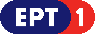 	Πρόγραμμα ΕΡΤ2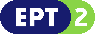 	Πρόγραμμα ΕΡΤ3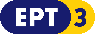 Πρόγραμμα ΕΡΤ Sports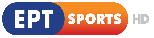 